Antenatal Screening for Down Syndrome and Other ConditionsMonitoring ReportJanuary 2011 to December 2014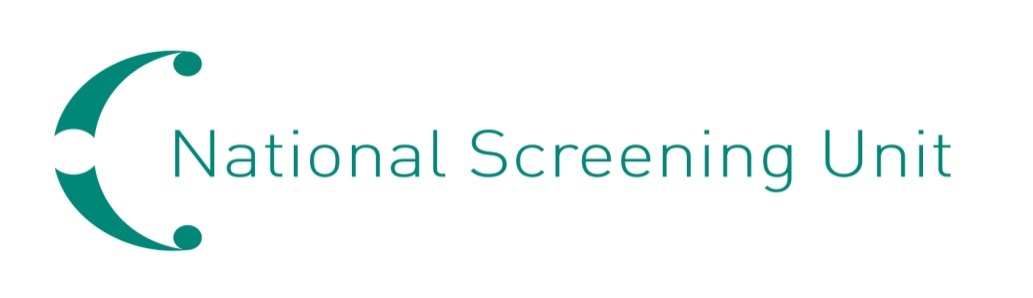 Citation: Ministry of Health. 2016. Antenatal Screening for Down Syndrome and Other Conditions: Monitoring Report January 2011 to December 2014.
Wellington: Ministry of Health.Published in July 2016
by the Ministry of Health
PO Box 5013, Wellington 6140, New ZealandISBN 978-0-947515-47-8 (online)
HP 6464This document is available at www.health.govt.nz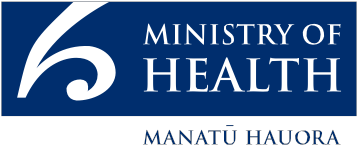  This work is licensed under the Creative Commons Attribution 4.0 International licence. In essence, you are free to: share ie, copy and redistribute the material in any medium or format; adapt ie, remix, transform and build upon the material. You must give appropriate credit, provide a link to the licence and indicate if changes were made.ContentsExecutive summary	ixIntroduction	1Background to screening for Down syndrome and other conditions in pregnancy in New Zealand	1Programme monitoring and data collection	2Information included in this report	3Definitions	3Inclusion criteria	4Data calculations	4Data limitations	5Final dataset	6Indicator 1: Screens commenced	7Total screens commenced by trimester	7Screens commenced by DHB	8Screens commenced by age, ethnicity and deprivation	10Indicator 2: Screens completed	13Total screens completed by trimester	13Screens completed by DHB	14Screens completed by age, ethnicity and deprivation	16Indicator 3: Screening pathway variance	19Screening pathway variance by year	19Screening pathway variance by DHB	20Screening pathway variance by age, ethnicity and deprivation	21Indicator 4: Incomplete screens	22Total incomplete screens	22Incomplete T 1 screens by reason incomplete	22Incomplete T1 screens by reason and DHB	23Incomplete T1 screens by age, ethnicity and deprivation	24Incomplete T2 screens	25Incomplete T2 screens by DHB	25Incomplete T2 screens by a.ge, ethnicity and deprivation	26Indicator 5: Increased risk screening results for trisomy 21, trisomy 18 and trisomy 13	27Total increased risk screening results for trisomy 21, 18 or 13	27Increased risk screening results for trisomy 21, 18 or 13 by age, ethnicity and deprivation	28Increased risk screening results for trisomy 21, 18 or 13 by trimester of screen	29Increased risk screening results stratified by risk level	30Indicator 6: Diagnostic testing volumes for women with increased risk screens	31Diagnostic testing volumes for women with increased risk screens by trimester of screen	31Diagnostic testing volumes for women with increased risk screens by DHB	32Diagnostic testing volumes for women with increased risk screens by age, ethnicity and deprivation	33Diagnostic testing volumes for women with increased risk screening results stratified by risk level	34Indicator 7: Diagnostic testing volumes for women who receive a low risk screening result	35Diagnostic testing volumes for women with low risk screens by trimester of screen	35Diagnostic testing volumes for women with low risk screens by DHB	36Diagnostic testing volumes for women with low risk screening results by age, ethnicity and deprivation	37Diagnostic testing volumes for women with low risk screening results stratified by risk	38Indicator 8: Diagnostic testing for unscreened women	39Diagnostic volumes for unscreened women	39Diagnostic results for unscreened women	40Indicator 9: Diagnostic testing outcomes for women with increased risk screening results	41Positive predictive value of screening	41Positive predictive value of screening for trisomy 21 stratified by risk level	43Positive predictive value of screening for trisomy 21 by age, ethnicity and deprivation	43Indicator 10: False positive rate	45False positive rate for screening	45False positive rate for screening for trisomy 21 by age, ethnicity and deprivation	46Indicator 11: Detection rate	48Detection rate for screening	48Detection rate for screening for trisomy 21 by age, ethnicity and deprivation	49AppendicesAppendix 1:	Indicator definitions	51Appendix 2:	Birth denominator data	52Appendix 3:	Summary of diagnostic testing uptake and results for women that had an increased risk screen	54Appendix 4:	Measuring screening performance	56Appendix 5:	False negative screens by risk level	58Appendix 6:	ROC curve	59Appendix 7:	Glossary	60List of tablesTable 1:	Screening dataset cleansing	6Table 2:	Total screens commenced by trimester, January 2011 to December 2014	7Table 3:	Screens commenced by trimester and DHB, January 2014 to December 2014	9Table 4:	Screens commenced per 100 births by DHB, January 2011 to December 2014	10Table 5:	Screens commenced by age of mother, ethnicity and NZ deprivation quintile, January 2011 to December 2014	11Table 6:	Total screens completed by trimester, January 2011 to December 2014	13Table 7:	Screening completion by trimester and DHB, January 2014 to December 2014	15Table 8:	Screening completion by DHB, January 2011 to December 2014	16Table 9:	Screens completed by age of mother, ethnicity and NZ deprivation quintile, January 2011 to December 2014	17Table 10:	Screening pathway variance by type, January 2011 to 31 December 2014	19Table 11:	Screening pathway variance by DHB, January 2014 to December 2014	20Table 12:	Screening pathway variance by age, ethnicity and NZ deprivation quintile, January 2011 to December 2014	21Table 13:	Incomplete screens by trimester, January 2011 to 31 December 2014	22Table 14:	Incomplete T1 screens by reason incomplete, January 2011 to December 2014	23Table 15:	Incomplete T1 screens by reason and DHB, 1 January 2014 to 31 December 2014	23Table 16:	Incomplete T1 screens by age, ethnicity and NZ deprivation quintile, 1 January 2014 to 31 December 2014	24Table 17:	Incomplete T2 screens, 1 January 2011 to 31 December 2014	25Table 18:	IncompleteT2 screens by DHB, 1 January 2011 to 31 December 2014	25Table 19:	Incomplete T2 screens by age, ethnicity and NZ deprivation quintile, 1 January 2014 to 31 December 2014	26Table 20:	Number and rate per 100 screens of increased risk screening results for trisomy 21, 18 or 13, January 2011 to 31 December 2014	27Table 21:	Increased risk screening results for trisomy 21, 18 or 13 by age, ethnicity and deprivation, January 2014 to December 2014	28Table 22:	Increased risk screening results for trisomy 21, 18 and 13 by trimester of screen, January 2011 to December 2014	29Table 23:	Increased risk screening results for trisomy 21, 18 and 13 by risk level, January 2014 to December 2014	30Table 24:	Diagnostic testing volumes for women with increased risk screens by trimester of screen, January 2011 to December 2014	31Table 25:	Diagnostic testing volumes for women with increased risk screens by DHB, January 2011 to December 2014	32Table 26:	Diagnostic testing volumes for women with increased risk screening results by age at screen, ethnicity and deprivation, January 2011 to December 2014	33Table 27:	Diagnostic testing volumes for women with increased risk screens by risk level, January 2014 to December 2014	34Table 28:	Diagnostic testing volumes for women with low risk screens by trimester of screen, January 2011 to December 2014	35Table 29:	Total diagnostic testing volumes for women with low risk screens by DHB January 2011 to December 2014	36Table 30:	Diagnostic tests per 100 low risk screens by age, ethnicity and NZ deprivation quintile, January 2011 to December 2014	37Table 31:	Diagnostic tests per 100 low risk screens stratified by risk level, January 2011–December 2014 aggregated	38Table 32:	Diagnostic testing volumes for unscreened women by DHB, January 2012 to December 2014	39Table 33:	Total diagnostic testing volumes for unscreened women by age, ethnicity and deprivation quintile, January 2012 to December 2014	40Table 34:	Total diagnostic testing results for unscreened women, January 2014 to December 2014	40Table 35:	Positive predictive value of screening for trisomy 21, 18 or 13, January 2011 to December 2014	42Table 36:	Positive predictive of screening for trisomy 21, January 2011 to December 2014	42Table 37:	Positive predictive of screening for trisomy 13 or 18, January 2011 to December 2014	42Table 38:	Positive predictive of screening for trisomy 21 stratified by risk level, January 2011 to December 2014	43Table 39:	Positive predictive of screening for trisomy 21 by age, January 2011 to December 2014	43Table 40:	Positive predictive of screening for trisomy 21 by ethnicity, January 2011 to December 2014	44Table 41:	Positive predictive of screening for trisomy 21 by NZ deprivation quintile, January 2011 to December 2014	44Table 42:	False positive rate for trisomy 21, 18 or 13, January 2011 to December 2014	45Table 43:	False positive rate for trisomy 21, January 2011 to December 2014	45Table 44:	False positive rate for trisomy 13 or 18, January 2011 to December 2014	46Table 45:	False positive rate for trisomy 21 by age, January 2011 to December 2014	46Table 46:	False positive rate for trisomy 21 by ethnicity, January 2011 to December 2014	47Table 47:	False positive rate for trisomy 21 by NZ deprivation quintile, January 2011 to December 2014	47Table 48:	Detection rate for trisomy 21, 18 or 13, January 2011 to December 2014	48Table 49:	Detection rate for trisomy 21, January 2011 to December 2014	49Table 50:	Detection rate for trisomy 13 or 18, January 2011 to December 2014	49Table 51:	Detection rate for trisomy 21 by age, January 2011 to December 2014 (aggregated)	49Table 52:	Detection rate for trisomy 21 by ethnicity, January 2011 to December 2014 (aggregated)	50Table 53:	Detection rate for trisomy 21 by NZ deprivation quintile, January 2011 to December 2014 (aggregated)	50Table 54:	Definitions used for monitoring indicators	51Table 55:	Live births and still births by district health board 2011–2014	52Table 56:	Live births and still births by age group 2011–2014	53Table 57:	Live births and still births by 2013 NZ deprivation quintile, 2011–2014	53Table 58:	Live births and still births by ethnicity	53Table 59:	Diagnostic results for women that accessed a prenatal diagnostic test following an increased risk screen for trisomy 21, 18 or 13 during the 2014 year	54Table 60:	Pregnancy outcomes (where known) for women that did not have a prenatal diagnostic test following an increased risk screen for trisomy 21, 18 or 13 during the 2014 year	55Table 61:	False negative screens for trisomy 21, 18 and 13 by risk level, January 2011 to December 2014	58List of figuresFigure 1:	Data collection process	2Figure 2:	Count and rate of screens commenced, January 2011 to December 2014	7Figure 3:	Screens commenced by DHB, January 2014 to December 2014	8Figure 4:	Screens commenced by age of mother at screen, January 2014 to December 2014	12Figure 5:	Screens commenced by ethnicity of mother, January 2014 to December 2014	12Figure 6:	Screens commenced by NZ deprivation quintile, January 2014 to December 2014	12Figure 7:	Count and rate of screens completed, January 2011 to December 2014	13Figure 8:	Screens completed by DHB, January 2014 to December 2014	14Figure 9:	Screens completed by age of mother at screen, January 2014 to December 2014	18Figure 10:	Screens completed by ethnicity of mother, January 2014 to December 2014	18Figure 11:	Screens completed by NZ deprivation quintile of mother, January 2014 to December 2014	18Figure 12:	Categorisation of screening results	56Figure 13:	Categorisation of trisomy 21 screening results 2014	57Figure 14:	ROC curve for trisomy 21, 18 and 13 screening 2014	59Executive summaryThis report presents the data for the four calendar years from 1 January 2011 to 31 December 2014 and is based on screening that occurred during that time. Due to lack of data from one of the diagnostic laboratories, the indicators that involve diagnostic data are only reported for 17 DHBs (indicators 6 to 11).Antenatal screening for Down syndrome and other conditionsAntenatal screening for Down syndrome and other conditions provides a risk estimate for Down syndrome (trisomy 21), trisomy 18 (Edwards syndrome), trisomy 13 (Patau syndrome) and some other rare genetic disorders. This screening is optional for pregnant women. Women who are less than 20 weeks pregnant are advised about the availability of screening and provided with up-to-date information to support the screening discussion, to enable women to make an informed decision about whether to participate.First trimester combined screening should be completed between 9 weeks and 13 weeks 6 days gestation. The recommended timing for the blood test is 9 to 10 weeks and the Nuchal Translucency scan should be done at 12 weeks. Second trimester maternal serum screening should be completed between 14 weeks and 20 weeks gestation. The recommended timing for this test is 14 to 18 weeks.Key points for January 2011 to December 2014Screening was commenced for more than 75% of pregnancies [indicator 1].Screening uptake by Māori and Pacific women was less than half the rate of Other women in 2014 but has increased each year [indicators 1 and 2].The national screening completion rate exceeded two-thirds of births for the first time in 2013 (69%) and increased again in 2014 (71%). Trimester one screens made up 87% of all completed screens in 2014 [indicator 2].Most DHBs showed a trend of increasing rates of screening commencement and completion over the four years covered in this report [indicators 1 and 2].Nearly half of all completed trimester 2 screens were commenced in trimester 1 [indicator 3].Nine percent of screens commenced in 2014 were not completed and nearly all related to screens commenced in the first trimester. The rate of incomplete screens was higher for younger women, for Māori and Pacific women, and for women from areas of higher deprivation [indicator 4].The positive test rate (number of increased risk results per 100 screens) for trisomy 21, 18 and 13 was 2.8 in 2014, up from 2.7 in 2013. Positive test rate was higher for second trimester screens (5 per 100 screens) than for first trimester screens (2.4 per 100 screens) for 2014 [indicator 5].The false positive rate for trisomy 21, 18 and 13 was 2% in 2014, which was equal to 2013. The rate was higher for second trimester screens (5%) than for first trimester screens (2%) [indicator 10].The overall detection rate for trisomy 21, 18 and 13 was 80% in 2014, up from 76% in 2013. The detection rate was lower for first (79%) compared with second (86%) trimester screens [indicator 11].IntroductionBackground to screening for Down syndrome and other conditions in pregnancy in New ZealandAntenatal screening for Down syndrome and other conditions has been available to pregnant women in New Zealand since 1968. In October 2007, the government agreed to implement quality improvements to ensure consistency with international best practice. The improvements were introduced in February 2010 and included incorporating maternal serum screening with ultrasound, providing practitioner guidelines and consumer resources.Health practitioners providing maternity care are required to provide women with information about antenatal screening services for Down syndrome and other conditions. There are two screening options:first trimester combined screening, which includes a blood test that measures two maternal serum markers, pregnancy-associated protein A (PAPP-A) and free beta- human chorionic gonadotropin (ßhCG). The blood sample is collected between 9 weeks and 13 weeks and 6 days gestation and combined with an ultrasound scan to determine nuchal translucency (NT) and crown rump length (CRL) measurements between 11 weeks and 2 days and 13 weeks and 6 days, orsecond trimester screening, which is a blood test that measures four maternal serum markers free beta-human chorionic gonadotropin (ßhCG), alpha-fetoprotein (AFP), unconjugated oestriol (uE3) and inhibin A taken between 14 and 20 weeks gestation.The results of the ultrasound scan and/or serum are combined with other demographic and maternal factors to provide a risk result. For consistency, all screening risk results are produced by the screening laboratories. The screening laboratories are LabPLUS at Auckland District Health Board (for samples from Taupo north) and Canterbury Health Laboratories at Canterbury District Health Board (for samples south of Taupo). A shared data repository (PerkinElmer LifeCycle) contains data on all screens. Ultrasound scanning is performed by private and public radiology practices around New Zealand and the ultrasound report is sent to the screening laboratories to include in the risk calculation algorithm.The conditions covered by screening include:trisomy 21 (Down Syndrome)trisomy 18 (Edwards syndrome)trisomy 13 (Patau syndrome)triploidyTurner syndromeneural tube defectsunusually high or low levels of the serum analytes.Antenatal screening involves many health professionals including radiology staff, Lead Maternity Carers (LMCs), general practitioners (GPs) and laboratory personnel. The quality of the information provided by health professionals to the laboratories regarding the pregnancy details (such as gestation, maternal age, weight, ethnicity and the ultrasound finding) is critical because these details have a significant impact on the risk calculation and report that is issued.Programme monitoring and data collectionThis report presents information on antenatal screening for Down syndrome and other conditions between 1 January 2011 and 31 December 2014.The indicators in this report are taken from the 2014 Antenatal Screening for Down Syndrome and Other Conditions, Monitoring and Evaluation Framework. Appendix 1 contains definitions for these indicators. Figure 1 outlines the data collection process used to produce this report.The indicators contained within this monitoring report form one part of the evaluation and audit of the quality improvements to antenatal screening for Down syndrome and other conditions. Other activities include:yearly screening laboratory audits by IANZtwo-yearly peer review of screening laboratoriescontract monitoring and reporting on a monthly and quarterly basisoccasional studies and qualitative information.Figure 1: Data collection process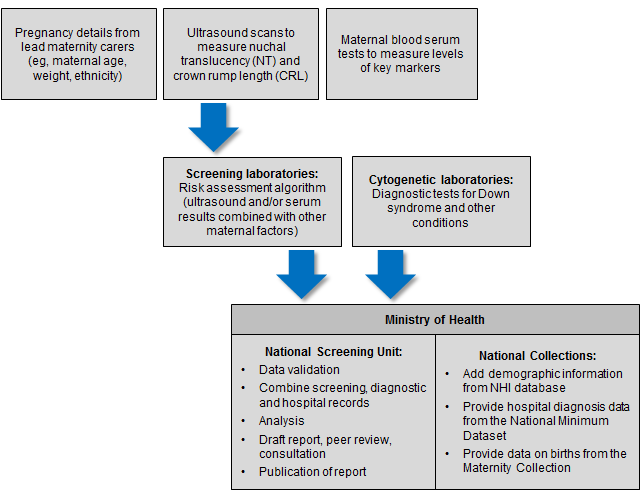 Information included in this reportThe screening data in this report was sourced from LabPLUS and covers all of New Zealand. Cytogenetic testing data was received from LabPLUS, Waikato, and Capital and Coast laboratories but was not provided by Canterbury Health Laboratories (CHL). As CHL provides cytogenetic testing for Canterbury, South Canterbury, and West Coast DHBs, women from those DHBs were excluded from the analysis for indicators that required diagnostic data (indicators 6, 7, 8, 9, 10, and 11).The screening and cytogenetic data was combined with hospital discharge data, sourced from the National Minimum Data Set (NMDS), held by the Ministry of Health. This matching between data from screening laboratories, cytogenetic laboratories, and the NMDS was undertaken to identify the outcome for all screened women.DefinitionsCommenced screeningAt least one of the required components of the screening test was completed.Completed screeningAll the required components of each screening test were complete and a risk result was calculated.Required components of each screening testFirst trimester screening comprises analysis of two serum analytes (βhCG, PAPP-A) and a NT measurement.Second trimester screening comprises analysis of four serum analytes (βhCG, AFP, uE3 and Inhibin A).Low risk resultA low risk result is defined as a risk lower than 1:300. So a risk of 1:310 is a low risk.Increased risk resultAn increased risk result is defined as a risk higher than or equal to 1:300. For some indicators increased risk screening results are further stratified into:1:5 to 1:201:25 to 1:501:55 to 1:300.Inclusion criteriaWomen’s screens were included in this analysis if the following criteria were met:screening commencement date between 1 January 2011 and 31 December 2014 (ie, date of the first test the woman had as part of the screening pathway)valid National Health Index identifier (NHI)known District Health Board (DHB) of domicileage at screen from 12 years to 49 years (calculated using the NHI database date of birth)single screening result per pregnancy.Data calculationsDHB of domicileEach woman was allocated to a DHB based on the residential address recorded in the National Health Index (NHI). Where the NHI database did not have a DHB recorded for an NHI, information from the LabPLUS database was used to assign the DHB.EthnicityEthnicity data in this report is grouped according to a prioritised system, which is commonly applied across the New Zealand health sector. Prioritisation involves allocating each person to a single ethnic group, based on the ethnicities that person has identified, in the prioritised order of Māori, Pacific, Asian and Other ethnicity. For example, if someone identifies as being New Zealand European and Māori, under the prioritised ethnicity method, they are classified as Māori for the purpose of the analysis. Under this method, the Other ethnicity group effectively refers to non-Māori, non-Pacific, non-Asian people. In this report, women identifying as New Zealand European/Pākehā made up approximately 79% of the Other ethnicity group. There were no women in the final dataset with ethnicity recorded as Unknown.NZ DeprivationThe New Zealand deprivation index (NZ Dep) is the average level of deprivation of people living in an area at a particular point in time, relative to the whole of New Zealand. Deprivation refers to areas (based on New Zealand Census mesh blocks) rather than individuals. All reporting by NZ Dep is based on the 2013 New Zealand deprivation index decile associated with the residential address held in the NHI database for each woman at the time of data extraction.This report presents results by 2013 NZ Dep quintiles. Each quintile groups two deciles together and contains about 20% of small areas in New Zealand. The two quintiles at opposite ends of the scale are quintile 1 (deciles 1 and 2), which represents children living in the least deprived 20% of small areas (‘the least deprived areas’), and quintile 5 (deciles 9 and 10), which represents children living in the most deprived 20% of small areas (‘the most deprived areas’). This is opposite to some other systems of classification, such as that used by education, where level 10 is the least disadvantaged and level 1 the most disadvantaged.BirthsData on the number of live and still births was obtained from the national Maternity Collection for each calendar year. Appendix 2 contains tables for the denominators used in this report.Small numbersSmall numbers can affect the reliability of results. Where an indicator calculation involves small counts (less than 10) then those results have been suppressed as they are considered too unstable.Prenatal cytogenetic testThe focus of indicators 6, 7, and 8 is on tests that women choose to have as part of managing their pregnancy. For these indicators prenatal tests are defined as chorionic villus sampling (CVS) or amniocentesis (tests on products of conception are not included). For indicators 9, 10 and 11 cytogenetic tests on products of conception are used in addition to CVS, amniocentesis and infant diagnoses to determine the outcome of the pregnancy.Repeat screensA repeat screen was defined as a second screen for the same woman within 112 days. Where this occurred, the first completed screen was retained for the analysis. The figure of 112 days was based on the timing of the screening test and considering how soon a woman may become pregnant again following a miscarriage.Linking rulesWhen matching screening and diagnosis data the following rules were followed:for a birth to link to a commenced screen the screen date must be earlier than the birth date and the date difference must not be greater than 230 days (approximately 33 weeks)for a prenatal cytogenetic test to link to a screen the cytogenetic sample date must be later than the screen date, but not more than 105 days (15 weeks) later.These were based on the possible timing of the different screening and diagnostic tests.Data limitationsDenominator underestimationScreening completion rates derived using total births may overestimate the proportion of women participating in antenatal screening for Down syndrome and other conditions. This is because the true denominator (ie, all pregnant women that reach 9 weeks gestation) is likely to be larger than the denominator used (ie, all births reaching at least 20 weeks gestation or at least 400 g birth weight).Missing dataMissing or incorrect data for any screened woman will affect indicator calculations. Known data issues in this report relate to the following.Some women may have incomplete data if they were screened outside of Canterbury, South Canterbury and West Coast DHBs but had a cytogenetic test through Canterbury Health Laboratories. Given known laboratory catchment areas it is unlikely that this has occurred in enough cases to be significant.328 records did not have DHB of domicile information recorded in either the NHI database or in the laboratory information system. These records were excluded from the analysis.Inconsistent dataIn some instances there was variation between the demographic information held in the NHI database and that held by LabPLUS. The NHI database was used as the definitive source which led to instances where the age at screen calculated using the NHI date of birth was outside the range of 12 to 49 years (48 records less than 12 years, 69 records 50 years old or greater) and three instances where date of death as recorded in the NHI database was prior to the date of screen. For this report, records where the age at screen was younger than 12 or older than 49 have been excluded.Final datasetTable 1 summarises the records received and excluded from the screening dataset. The final dataset includes screening records for women from Canterbury, South Canterbury and West Coast DHBs. Records for these women are included in the results for indicators 1, 2, 3, 4 and 5 but excluded from indicators 6 to 11.Table 1: Screening dataset cleansing1	For this report data on both complete and incomplete screens was received. Where a completed screen exists for a pregnancy any incomplete screens (those with no risk reported) are not considered true incompletes and have been excluded. This has led to a higher number of repeat screen exclusions when compared with the July 2010 to June 2013 report.Indicator 1:
Screens commencedThis indicator reports the number of screens commenced by trimester of screening (first or second), reported by DHB, age, ethnicity, and NZ deprivation quintile.Total screens commenced by trimesterDuring 2014, a total of 45,840 screens were commenced, a rate of 78.0 per 100 births. Table 2 shows the total number of screens commenced by year and trimester of screen. Throughout the report T1 is used to refer to first trimester and T2 to second trimester. The vast majority of screens were T1 screens. The number of screens commenced per 100 births has increased over time from 71.2 in 2011 to 78.0 in 2014 (see Table 2 and Figure 2).Table 2: Total screens commenced by trimester, January 2011 to December 2014Figure 2: Count and rate of screens commenced, January 2011 to December 2014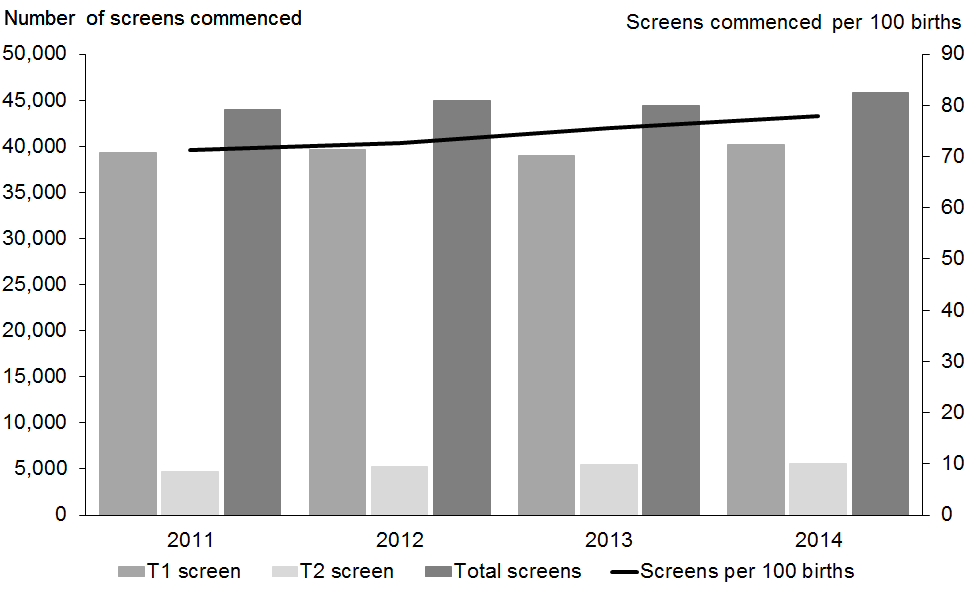 Screens commenced by DHBFigure 3 shows the screening commencement rates by DHB for 2014. There was a large variation in rates from 56 per 100 births in Northland to 97 per 100 births in Nelson Marlborough (see Figure 3). Most DHBs (12) had rates of 77 per 100 births or above. Table 3 gives a full breakdown by the trimester of the screen.Figure 3: Screens commenced by DHB, January 2014 to December 2014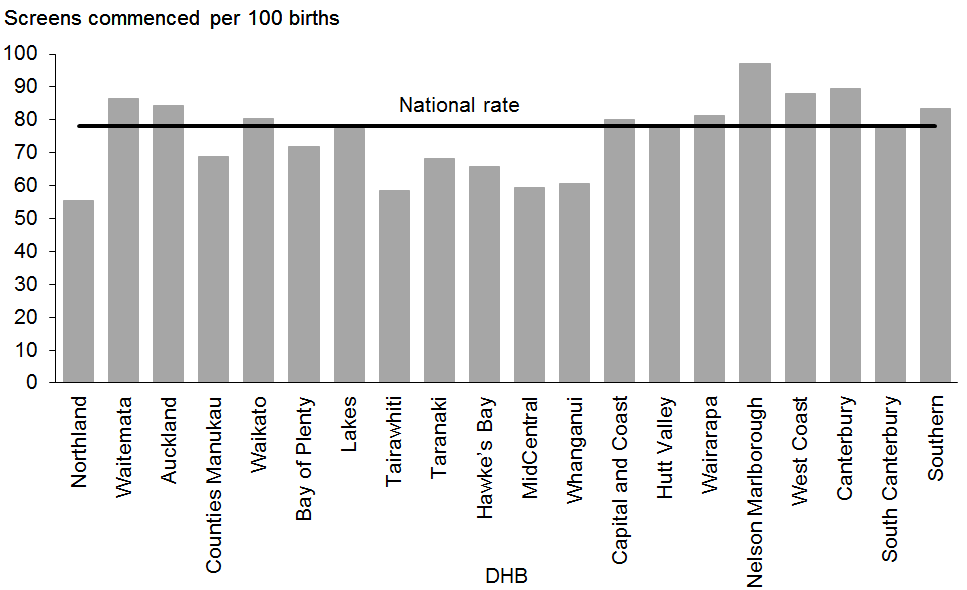 Table 3: Screens commenced by trimester and DHB, January 2014 to December 2014Most DHBs showed a trend of increasing rates of screening over the four years covered in this report. Exceptions to this were Waitemata and Canterbury, where the rate levelled off between 2013 and 2014, and South Canterbury, which had a decreasing trend over the four-year period (see Table 4).Table 4: Screens commenced per 100 births by DHB, January 2011 to December 2014Screens commenced by age, ethnicity and deprivationTable 5 provides an overall view of screens commenced by age, ethnicity and NZ deprivation quintile for January 2011 to December 2014. The 30–34 year age group had the highest rate of screens commenced with 83 women starting screening per 100 births in 2014. This was followed by the 25–39 years age group with 82 per 100 births (see Figure 4).Screening commencement rates were highest among women of Other ethnicity at 96 per 100 births for 2014. This was followed closely by Asian women at 91. The rate of commenced screens for Pacific and Māori women was lower at 49 per 100 births and 44 per 100 births respectively (see Figure 5). However, both groups have shown significant increase in over the four years (see Table 5).Screening commencement rates were highest among women in less deprived areas with 92 women per 100 per births starting screening for quintiles 1 and 2 in 2014 compared with 60 per 100 births for quintile 5 (see Figure 6). However, the rate decreased for quintile 1 between 2013 and 2014 (see Table 5).Table 5: Screens commenced by age of mother, ethnicity and NZ deprivation quintile, January 2011 to December 2014#	Rate suppressed if the number of screens was <10.Figure 4: Screens commenced by age of mother at screen, January 2014 to December 2014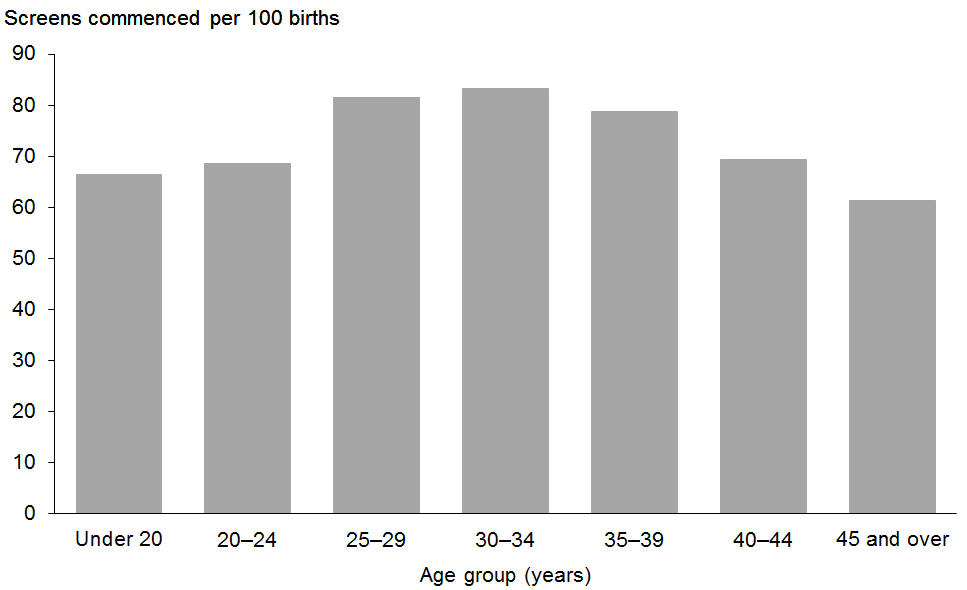 Figure 5: Screens commenced by ethnicity of mother, January 2014 to December 2014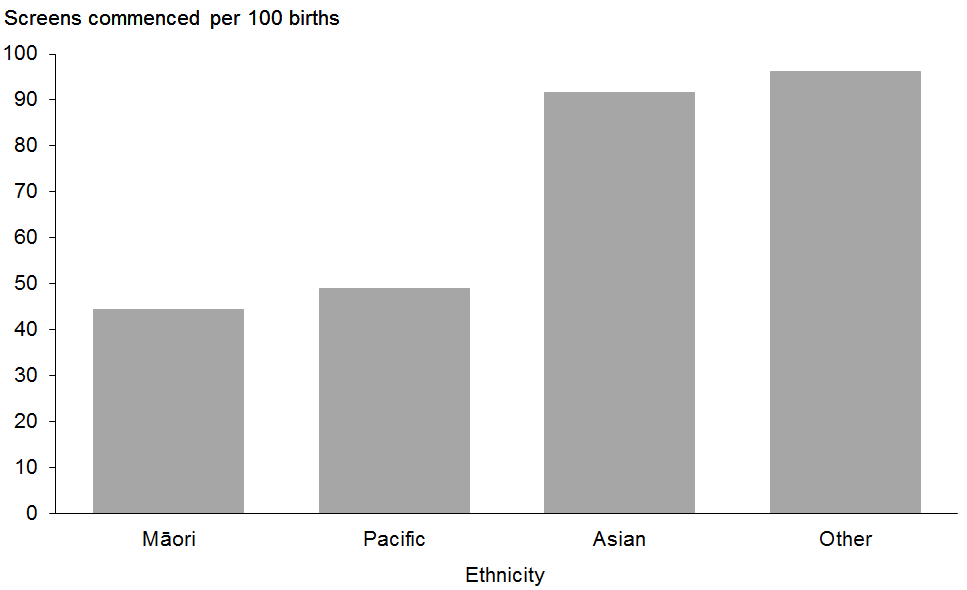 Figure 6: Screens commenced by NZ deprivation quintile, January 2014 to December 2014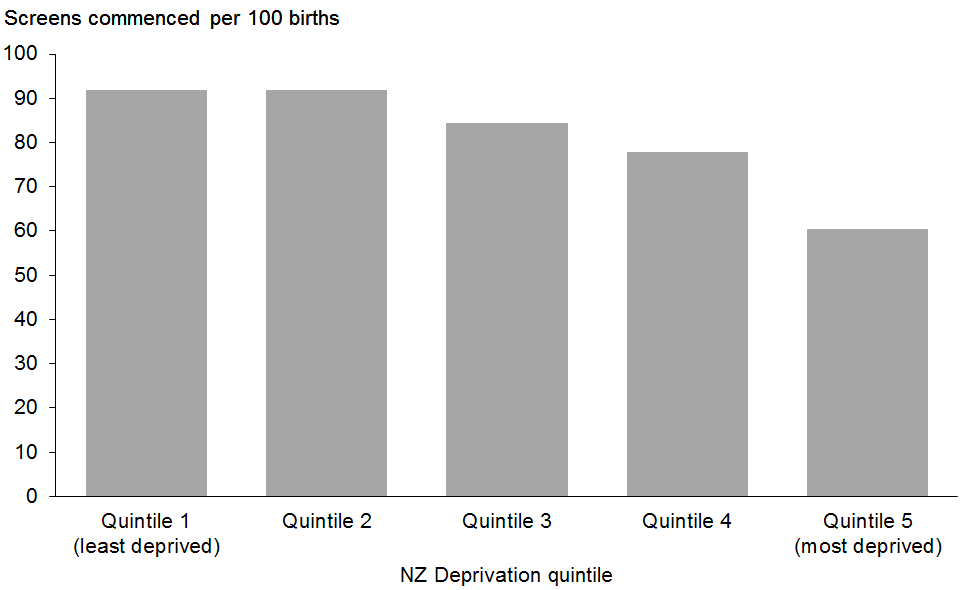 Indicator 2:
Screens completedThis indicator reports the number of screens completed by trimester of screening, DHB, age, ethnicity, and NZ deprivation quintile.Total screens completed by trimesterDuring 2014, a total of 41,656 screens were completed, a rate of 71 per 100 births. Table 6 and Figure 7 show the total number of screens completed per year and trimester of screen. Across all years the majority of screens were completed in the first trimester. The total number of completed screens has increased annually since 2011. The trend for screens per 100 births was similar, with an increase of 7.5 per 100 births since 2011.Table 6: Total screens completed by trimester, January 2011 to December 2014Figure 7: Count and rate of screens completed, January 2011 to December 2014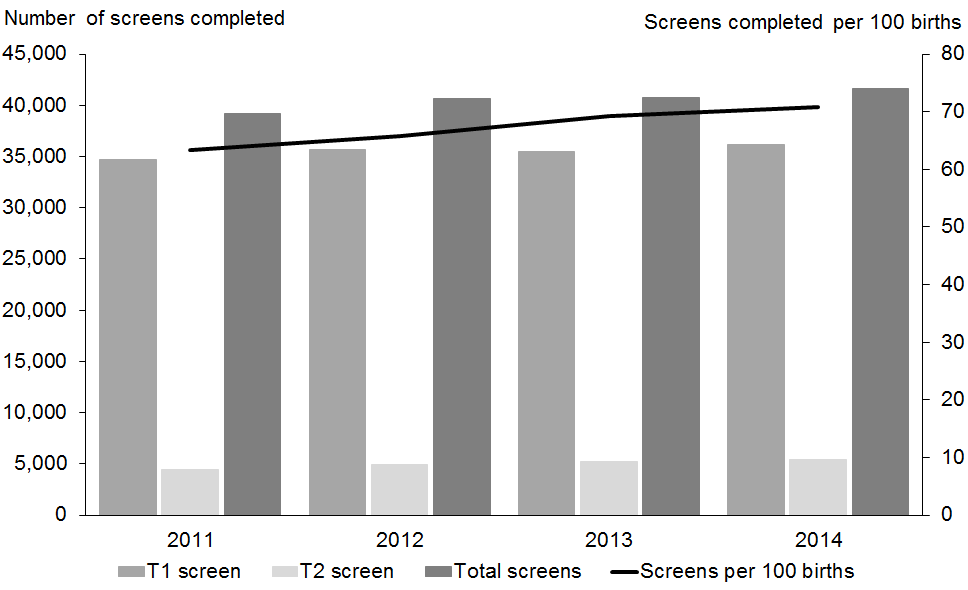 Screens completed by DHBScreening completion rates for 2014 varied across DHBs from 87 per 100 births in Nelson Marlborough to 48 per 100 births in Northland (see Figure 8). Table 7 gives a full breakdown by the trimester of the screen.Figure 8: Screens completed by DHB, January 2014 to December 2014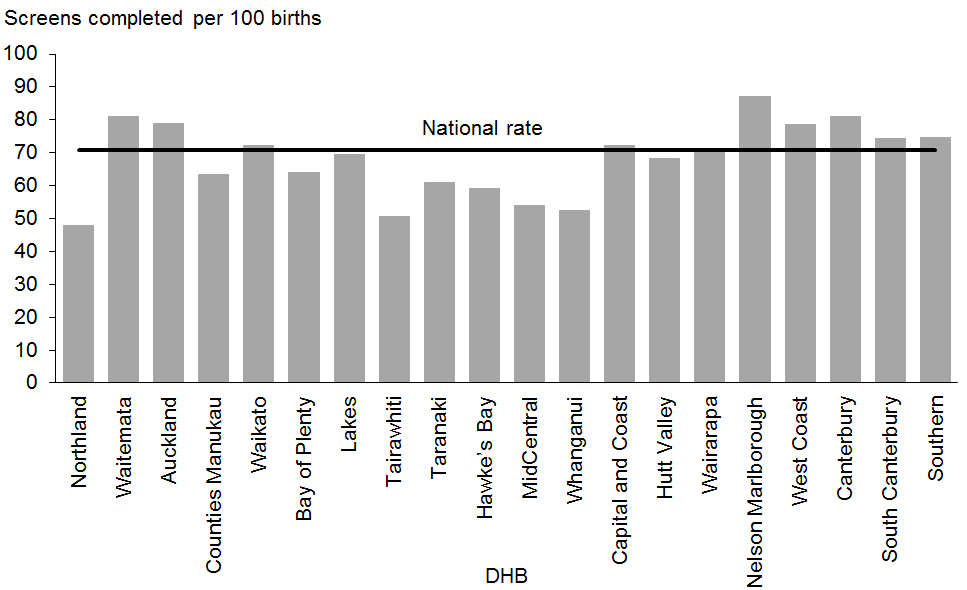 Table 7: Screening completion by trimester and DHB, January 2014 to December 2014As for screens commenced, most DHBs showed a trend of increasing rates of screening completion over the four years covered in this report. South Canterbury was an exception to this with decreased completion rates, particularly between 2013 and 2014. Several other DHBs (Northland, Waitemata, Hawke’s Bay, Whanganui and Canterbury) showed a levelling off of completion rates between 2013 and 2014 (see Table 8).Table 8: Screening completion by DHB, January 2011 to December 2014Screens completed by age, ethnicity and deprivationTable 9 provides an overall view of screens completed by age, ethnicity and NZ deprivation quintile for January 2011 to December 2014, with similar trends shown as for screening commencement. Screening completion rates were highest in the 30–34 year age group with 78 women completing screening per 100 births in 2014. This was followed by the 25–39 years age group with 74 per 100 births (see Figure 9).Screening completion rates were highest among women of Other ethnicity at 89 per 100 births for 2014. This was followed closely by Asian women at 87. The rate of completed screens for Pacific and Māori women remains lower at 42 per 100 births and 37 per 100 births respectively (see Figure 10). However, both groups have shown significant increase in screening completion over the four years (see Table 9).Screening completion rates were highest among women in less deprived areas with rates around 85 per 100 per births for quintiles 1 and 2 in 2014 compared with 53 per 100 births for quintile 5 (see Figure 11).Table 9: Screens completed by age of mother, ethnicity and NZ deprivation quintile, January 2011 to December 2014#	Rate suppressed if the number of screens was <10.Figure 9: Screens completed by age of mother at screen, January 2014 to December 2014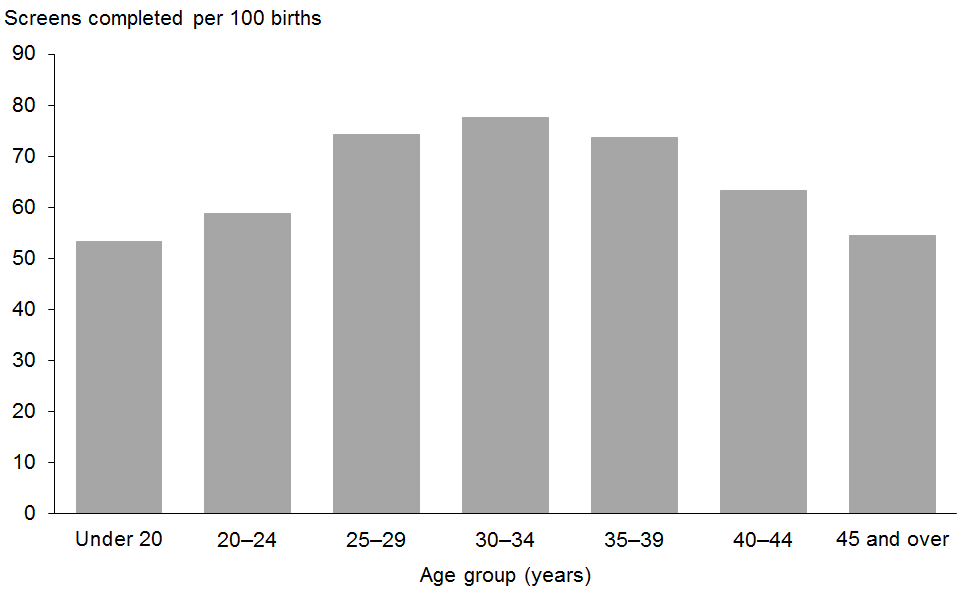 Figure 10: Screens completed by ethnicity of mother, January 2014 to December 2014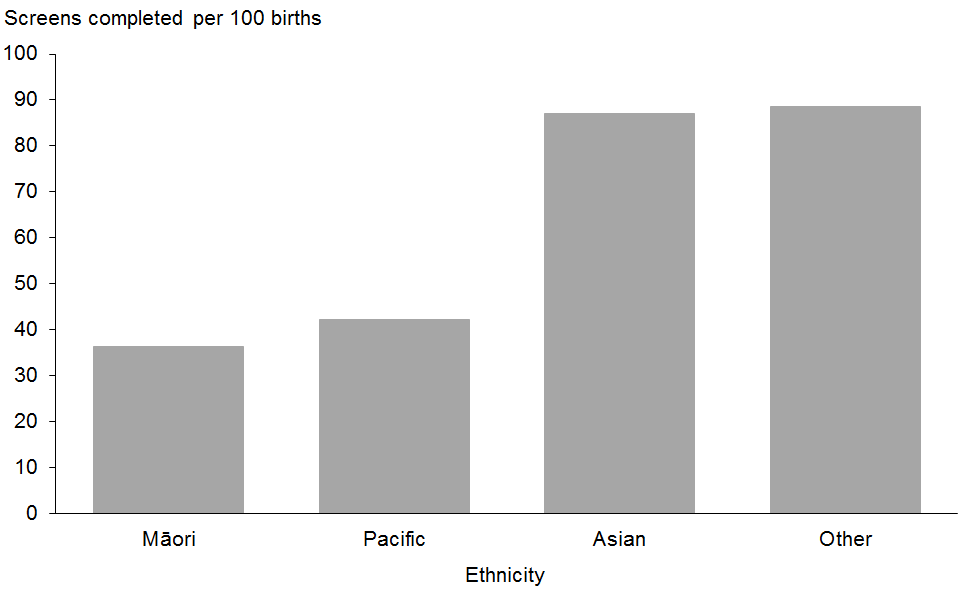 Figure 11: Screens completed by NZ deprivation quintile of mother, January 2014 to December 2014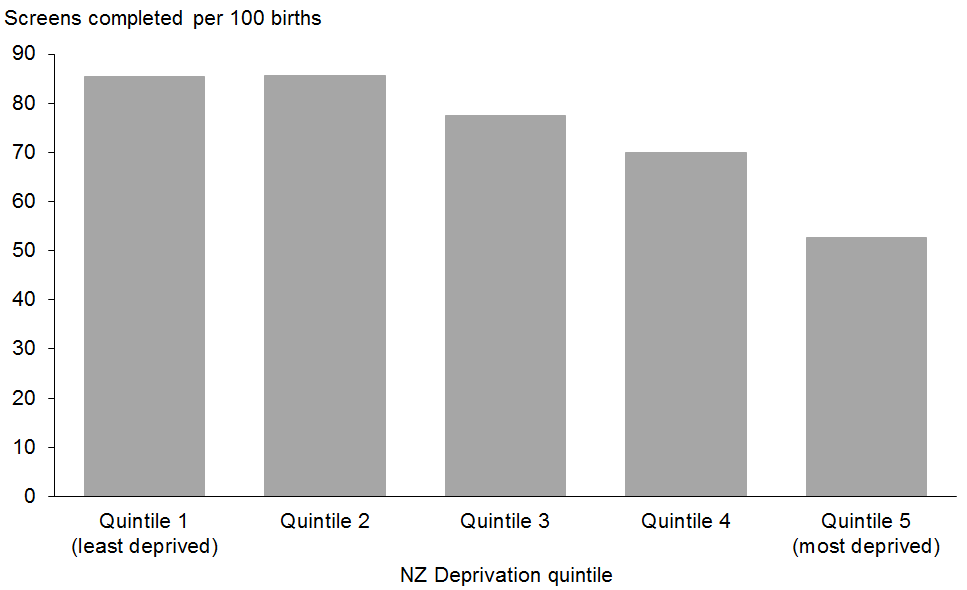 Indicator 3:
Screening pathway varianceThis section reports on the number of screens completed in the second trimester which included first trimester screening inputs. First trimester combined screening requires a blood sample (PAPP-A and ßhCG) and ultrasound scan measurements of NT and CRL. Without both items a risk is not calculated and a second trimester blood sample is recommended. Information (NT or PAPP-A) from the first trimester will be included in the second trimester risk assessment.Second trimester results with an NT measurement indicate that the screening laboratory did not receive a first trimester blood sample, or the blood sample was taken outside the accepted timeframe for first trimester screening. Second trimester results with PAPP-A indicate that the screening laboratory did not receive the NT scan report, or that the scan was performed outside the accepted timeframe for first trimester screening.Screening pathway variance by yearTable 10 shows total number of second trimester screening results that included first trimester inputs over the period from 2011 to 2014. This has been broken down by the type of pathway variance.The proportion of trimester 2 screens with an NT measurement has increased of the four year period from 41% to 44%. The proportion with PAPP-A increased slightly from 6% to 7% between 2012 and 2013.Table 10: Screening pathway variance by type, January 2011 to 31 December 2014Screening pathway variance by DHBTable 11 shows a breakdown of screening pathway variance by DHB and type of variance for the 2014 year. Many DHBs did not have sufficient numbers to calculate the proportion with PAPP-A. Generally, the overall results are reflected at DHB level with a far higher proportion of T2 screens with NT compared with those with PAPP-A. Taranaki was an exception to this, with a higher proportion of T2 screens with PAPP-A (23%) than with NT (17%).Table 11: Screening pathway variance by DHB, January 2014 to December 2014#	Rate suppressed if the number of screens was <10.Screening pathway variance by age, ethnicity and deprivationTable 12 shows a breakdown of screening pathway variance by age, ethnicity and NZ deprivation quintile for the 2014 year. The results show higher proportions for pathway variance for older age groups, for women of Other ethnicity, and women in areas of lower deprivation.Table 12: Screening pathway variance by age, ethnicity and NZ deprivation quintile, January 2011 to December 2014#	Rate suppressed if the number of screens was <10.Indicator 4:
Incomplete screensThis section reports on the number of women who commenced screening but were not issued with a risk result. Women that start screening in trimester 1 but complete screening in trimester 2 are not included in this indicator and are instead covered under indicator 3, pathway variances.Total incomplete screensTable 13 shows total number of incomplete screens by calendar year and trimester of screen. Nearly all incomplete screens related to the first trimester, which reflects the different components required to complete screening depending on trimester. First trimester screening requires a blood sample and an NT scan, whereas second trimester screening involves only a blood sample. The total number of incomplete screens for 2014 was 4184 which equates to 9% of screens commenced that year.Table 13: Incomplete screens by trimester, January 2011 to 31 December 2014Incomplete T 1 screens by reason incompleteTable 14 shows provides a breakdown of incomplete T1 screens according to which component of the screen was missing. Results have been reported as a percentage of all commenced screens, and then as a percentage of all incomplete screens.The proportion of incomplete T1 screens out of all commenced T1 screens decreased from 12% in 2011 to 9% in 2013 before increasing slightly to 10% in 2014. This appears to be driven by an overall decrease in screens without blood samples (by 2% between 2011 and 2014) combined with fluctuation in the percentage without NT scans.The split between the percentage of incompletes due to no blood or no NT scan has varied of the period covered in this report (see far right columns of Table 14), with an increasing proportion of incompletes being due to no NT scan (34% in 2014 compared with 26% in 2011).Table 14: Incomplete T1 screens by reason incomplete, January 2011 to December 2014Incomplete T1 screens by reason and DHBTable 15 provides the same breakdown by DHB. The lower numbers involved limit DHB comparisons. However, as with the pathway variance indicator, Taranaki DHB stands out with a much higher percentage of commenced screens being incomplete due to not having an NT scan (10%). Taranaki also stands out in the split of incomplete screens by type, with 73% due to no NT scan compared with the national average of 34%.Table 15: Incomplete T1 screens by reason and DHB, 1 January 2014 to 31 December 2014Incomplete T1 screens by age, ethnicity and deprivationTable 16 shows a breakdown of incomplete screens by reason incomplete, age, ethnicity, and NZ deprivation quintile for the 2014 year. This shows higher rates of incomplete screens for younger women (25% for women up to 29 years of age). There were higher rates of incomplete screens for Māori (22%) and Pacific (18%) women when compared with Asian (5%) and Other (8%). The rate of incomplete screens also increased with increasing deprivation (15% for quintile 5 compared with 7% for quintile 1).Table 16: Incomplete T1 screens by age, ethnicity and NZ deprivation quintile, 1 January 2014 to 31 December 2014#	Suppressed if the number of incomplete screens was <10.Incomplete T2 screensT2 screens do not require an NT scan, just a blood sample, making it less likely that a screen commenced in the second trimester will be incomplete. For the 2014 year 3% of T2 commenced screens were incomplete, compared with 10% of T2 commenced screens. As Table 17 shows, the percentage of incomplete T2 screens has decreased from 5% in 2011 to 3% in 2014.Table 17: Incomplete T2 screens, 1 January 2011 to 31 December 2014Incomplete T2 screens by DHBTable 18 shows a breakdown of incomplete T2 screens by DHB for the 2014 year. The very low numbers involved limit meaningful percentage calculations and DHB comparisons.Table 18: IncompleteT2 screens by DHB, 1 January 2011 to 31 December 2014#	Suppressed if the number of incomplete screens was <10.Incomplete T2 screens by age, ethnicity and deprivationTable 19 shows a breakdown of incomplete T2 screens by age, ethnicity and NZ deprivation quintile for 2014. Once again, the numbers involved are low. However, the percentage incomplete was higher for the youngest age group, and higher for Pacific compared with women of other ethnicities. There was no trend by NZ deprivation quintile.Table 19: Incomplete T2 screens by age, ethnicity and NZ deprivation quintile, 1 January 2014 to 31 December 2014#	Suppressed if the number of incomplete screens was <10.Indicator 5:
Increased risk screening results for trisomy 21, trisomy 18 and trisomy 13This indicator reports on the screening risk results issued for trisomy 21, trisomy 18 and trisomy 13. Women who complete screening receive a risk result, either low risk or increased risk, for each trisomy. This means that an individual woman may be at increased risk for more than one trisomy.Total increased risk screening results for trisomy 21, 18 or 13Table 20 shows total number of screening risk results that were classified as increased risk for one or more of trisomy 21, 18 or 13 by calendar year, together with the number of increased risk results per 100 screens (positive test rate). For the 2014 year, 2.8 increased risk results were issued for every 100 screens completed. This was slightly higher than 2013 but consistent with the rate for 2011 and 2012.Table 20: Number and rate per 100 screens of increased risk screening results for trisomy 21, 18 or 13, January 2011 to 31 December 2014Increased risk screening results for trisomy 21, 18 or 13 by age, ethnicity and deprivationTable 21 shows the number and proportion of screening risk results that were classified as increased risk for any one or more of trisomy 21, 18, or 13 by age at screen, ethnicity and deprivation for the 2014 year.Positive test rate increases markedly with increasing age and is also higher for Pacific and Asian women compared with other ethnicities. Older women are more likely to have a positive test and are also more likely to have a higher detection rate. This is in keeping with the inclusion of prior risk (age) as part of the risk calculation. Different levels of deprivation do not appear to affect the positive test rate.Table 21: Increased risk screening results for trisomy 21, 18 or 13 by age, ethnicity and deprivation, January 2014 to December 2014Increased risk screening results for trisomy 21, 18 or 13 by trimester of screenTable 22 shows the positive test rate for each of trisomy 21, 18 and 13 as well as the positive test rate for the three trisomies together by trimester of screen and calendar year.Trisomy 18 and 13 each showed low positive test rates (from 0.3 per 100 screens) while the positive test rate for trisomy 21 was close to 3 per 100 screens for all years. The second trimester positive test rate for trisomy 21 was significantly higher than the first trimester positive test rate (approximately twice as high in all years). This may be due to variability in nuchal translucency scanning accuracy.The positive test rate for any one or more of trisomy 21, 18 or 13 was similar to that of trisomy 21 alone. This reflects the far higher number of trisomy 21 increased risks compared with trisomy 18 and 13.Table 22: Increased risk screening results for trisomy 21, 18 and 13 by trimester of screen, January 2011 to December 2014Increased risk screening results stratified by risk levelTable 23 shows the number of increased risk results stratified by risk level for each of trisomy 21, 18 and 13 for the 2014 year. A woman’s screen result may indicate an increased risk for more than one of trisomy 21, 18 and 13 so the sum of the values in Table 23 will be greater than the total number of increased risk results for 2014.Table 23: Increased risk screening results for trisomy 21, 18 and 13 by risk level, January 2014 to December 2014Indicator 6:
Diagnostic testing volumes for women with increased risk screensThis indicator reports information on the number and proportion of women who complete prenatal diagnostic testing (CVS or amniocentesis) following an increased risk screening result for trisomy 21, trisomy 18 or trisomy 13. Following an increased risk result, women may choose to have diagnostic testing (either amniocentesis or CVS) to determine the absence or the presence of the condition.Results for this indicator, and all remaining indicators, exclude screened women from Canterbury, South Canterbury and West Coast DHBs due to unavailability of diagnostic data.Diagnostic testing volumes for women with increased risk screens by trimester of screenTable 24 shows the diagnostic testing rate from 2011–2014 by trimester of screen. In 2014, for every 100 women that received an increased risk result after a first trimester screen, 61 women had a diagnostic test. This is lower than previous years. The diagnostic testing rate was lower for women who received an increased risk after a second trimester screen (47 women per 100 increased risk screens) compared with first trimester screens. See Appendix 3 for a summary of diagnostic test results for women who had increased risk screen in 2014, as well as pregnancy outcomes (where known) for women that did not have a prenatal diagnostic.Table 24: Diagnostic testing volumes for women with increased risk screens by trimester of screen, January 2011 to December 2014Diagnostic testing volumes for women with increased risk screens by DHBThe rate of diagnostic testing for women with increased risk screens in 2014 varied across DHBs from 48 per 100 increased risk results in Taranaki, to 78.3 per 100 increased risk results in Nelson Marlborough. Bay of Plenty was next highest with 63.6 per 100 increased risks (see Table 25).Table 25: Diagnostic testing volumes for women with increased risk screens by DHB, January 2011 to December 2014#	Rate suppressed if the number of diagnostic tests was <10.Diagnostic testing volumes for women with increased risk screens by age, ethnicity and deprivationTable 26 shows the diagnostic testing rate for women with increased risk screens by age, ethnicity and NZ deprivation quintile for 2011 to 2014. The diagnostic testing rate ranged from 52 per 100 increased risk screens for women aged 20 to 24 years, to 66 per 100 for women aged 30–34 years.Diagnostic testing rates were highest for women of Asian ethnicity (67 per 100 increased risks), followed by Other (61 per 100 increased risks). While diagnostic testing rates are generally and have historically been higher in less deprived areas, 2014 suggests a change in this trend with a smaller difference in rates between quintile 5 and quintile 1 when compared with previous years.Table 26: Diagnostic testing volumes for women with increased risk screening results by age at screen, ethnicity and deprivation, January 2011 to December 2014#	Rate suppressed if the number of diagnostic tests was <10.Diagnostic testing volumes for women with increased risk screening results stratified by risk levelEach screening result includes a separate risk level for each of the three trisomies. Women were assigned a risk level based on the highest risk across the three trisomies. As diagnostic data was not available for women from Canterbury, South Canterbury and West Coast, screening volumes for women from these three DHBs are not included for this indicator. Subsequently, the increased risk screen values do not match with indicator 5.Table 27 shows the number of diagnostic tests for women with increased risk screening results during 2014 for one or more of trisomy 21, 18 or 13, stratified by risk level. Uptake of diagnostic testing was higher in the very increased risk groupings. While 51% of women with a risk between 1:55 and 1:300 had a prenatal diagnostic test, this increased to 67–68% for women with risks of 1:50 or above.Table 27: Diagnostic testing volumes for women with increased risk screens by risk level, January 2014 to December 2014Indicator 7:
Diagnostic testing volumes for women who receive a low risk screening resultThis section reports information on the number and proportion of women who complete prenatal diagnostic testing (CVS or amniocentesis) following a low risk screening result. Following a low risk screen, women may still choose to have diagnostic testing to determine the absence or the presence of a condition.This indicator intends to capture only those that had a low risk in isolation so for this calculation a woman was only counted as having a low risk screen if there was no increased risk for any of the other conditions covered by the screening test in addition to trisomy 21, 18 and 13. So for example, if the result was low risk for each of trisomy 21, 18 and 13 but increased risk for neural tube defects then the woman was categorised as at increased risk for the purposes of this indicator.Some women with low risk screening results may have other indications for diagnostic testing, eg, family history of another condition that diagnostic testing can identify. Information on the indication for diagnostic testing is not reliably provided on laboratory forms so the calculations for this indicator cannot exclude these women.Diagnostic testing volumes for women with low risk screens by trimester of screenThe national rate of diagnostic testing for women that received low risk screening results was 0.63 per 100 low risk screens in 2014. This was a decrease from the previous three years (see Table 28). This suggests that a diminishing number of women (now well under 1%) are having prenatal diagnostic tests after low risk screens.Table 28: Diagnostic testing volumes for women with low risk screens by trimester of screen, January 2011 to December 2014Diagnostic testing volumes for women with low risk screens by DHBThe rate of diagnostic testing for women with low risk screens during 2014 varied across DHBs, as shown in Table 29. Given the low numbers involved, caution should be taken in making comparisons.Table 29: Total diagnostic testing volumes for women with low risk screens by DHB January 2011 to December 2014#	Rate suppressed if the number of diagnostic tests was <10.Diagnostic testing volumes for women with low risk screening results by age, ethnicity and deprivationTable 30 shows the rate of diagnostic testing for women with low risk screening results by age, ethnicity and NZ deprivation quintile. The rate of diagnostic testing was higher for older age groups, for women of Other ethnicity, and for women in the lowest deprivation quintiles.Table 30: Diagnostic tests per 100 low risk screens by age, ethnicity and NZ deprivation quintile, January 2011 to December 2014#	Rate suppressed if the number of diagnostic tests was <10.Diagnostic testing volumes for women with low risk screening results stratified by riskTable 31 shows the rate of diagnostic testing for women with low risk screening results, stratified by risk level. Given the low numbers involved for some risk categories, numbers have been aggregated for all years. The rate of diagnostic testing was more than 10 times higher for the highest category compared with the lowest category and the rate of diagnostic testing drops away as risk decreases below 1:1000.Table 31: Diagnostic tests per 100 low risk screens stratified by risk level, January 2011–December 2014 aggregatedIndicator 8:
Diagnostic testing for unscreened womenThis section reports information on the number of women who complete prenatal diagnostic testing (CVS or amniocentesis) but were not screened in the 105 days prior to the diagnostic test. The indication for diagnostic testing is not reliably reported on laboratory request forms but it is likely that many of these women will have had a predetermined risk (eg, family history or previous child with Down syndrome) or an abnormal ultrasound finding.Diagnostic volumes for unscreened womenDuring 2014, 221 diagnostic tests were completed for unscreened women. This is up from 208 in 2013 but similar to 2012. Table 32 shows the number of tests by DHB and Table 33 shows the breakdown by age, ethnicity and NZ deprivation quintile. Due to the low numbers involved, rates per 100 births are not shown.Table 32: Diagnostic testing volumes for unscreened women by DHB, January 2012 to December 2014Table 33: Total diagnostic testing volumes for unscreened women by age, ethnicity and deprivation quintile, January 2012 to December 2014Diagnostic results for unscreened womenA breakdown of prenatal diagnostic testing results for unscreened women for the 2014 year is given in Table 34. Of the 221 diagnostic tests in 2014 for unscreened women, 168 (76%) had a normal karyotype. There were 12 trisomy 21 diagnoses, nine trisomy 18 diagnoses and one diagnosis of trisomy 13.Table 34: Total diagnostic testing results for unscreened women, January 2014 to December 2014Indicator 9:
Diagnostic testing outcomes for women with increased risk screening resultsThis section reports information on the positive predictive value of screening. Positive predictive value (PPV) is calculated by dividing the number of true positives (increased risk screening result and then a positive diagnostic test for trisomy, or a baby born with trisomy) by the number of true positive and false positives (increased risk screening result and then a negative diagnostic test for a trisomy, or a baby born without a trisomy). Appendix 4 contains a summary of how screening measures, such as PPV, are calculated.Positive predictive value of screeningThe combined PPV for trisomy 21, 18 or 13 was calculated by categorising any screening result that included an increased risk for any of trisomy 21, 18 or 13 as a positive screen. If there was a subsequent diagnosis of any of trisomy 21, 18 or 13 then it was classified as a true positive. If there was no diagnosis of any of these three trisomies it was a false positive.It should be noted that there were a small number of screens where the trisomy with the increased risk screening result was not the trisomy that was ultimately diagnosed. For example, a screening result may have shown an increased risk for trisomy 21 and normal risk for trisomy 13 but the cytogenetic result or infant diagnosis was trisomy 13. For the indicator 9, 10 and 11 calculations that combine the three trisomies together this record was categorised as a true positive. For the calculations looking at trisomy 21 specifically it was a false positive and for the trisomy 13 calculations it was a false negative. Due to this conflict in categorisation, the breakdowns by screening risk level, age, ethnicity, and deprivation have only been reported for trisomy 21 rather than combining trisomy 21, 18 and 13.The overall PPV for 2014 was 0.10, which was lower than previous years (see Table 35). A value of 0.10 means that if a woman receives an increased risk result for trisomy 21, 18 or 13 there is a 10% probability that she is carrying a fetus with one of these trisomies. When data was aggregated across all years the PPV value for second trimester screens was 0.04 compared with 0.14 for first trimester screens.Table 35: Positive predictive value of screening for trisomy 21, 18 or 13, January 2011 to December 2014#	Rate suppressed if the number of diagnostic tests was <10.The PPV changes when calculated for a specific trisomy. When looking at trisomy 21 the PPV for 2014 was lower than the combined PPV at 0.08 (see Table 36). This means that if a woman receives an increased risk result for trisomy 21 there is an 8% probability that she is carrying a fetus with trisomy 21.Table 36: Positive predictive of screening for trisomy 21, January 2011 to December 2014#	Rate suppressed if the number of positive diagnoses was <10.Trisomies 13 and 18 involve small numbers and have similar risk profiles so combined results for PPV and remaining indicators have been calculated for these trisomies.The combined PPV for trisomies 13 or 18 for 2014 was higher than the trisomy 21 PPV at 0.16 (see Table 37). However, the number of positive diagnoses for these two trisomies is low so caution should be taken when interpreting these results.Table 37: Positive predictive of screening for trisomy 13 or 18, January 2011 to December 2014#	Rate suppressed if the number of positive diagnoses was <10.Positive predictive value of screening for trisomy 21 stratified by risk levelTable 38 shows PPV stratified by the risk level indicated in the screening result. For 2014, women that received a very increased risk result of 1:5 to 1:20 for trisomy 21 had a 29% probability that they were carrying a fetus with trisomy 21. There were insufficient numbers to calculate PPV for the other two categories for 2014, but looking at previous years the PPV was lower for women with increased risks of 1:25 to 1:150, and lower again for women with increased risk results of 1:55 to 1:300.Table 38: Positive predictive of screening for trisomy 21 stratified by risk level, January 2011 to December 2014#	Rate suppressed if the number of positive diagnoses was <10.Positive predictive value of screening for trisomy 21 by age, ethnicity and deprivationThe PPV of screening for trisomy 21 also varied by age group, as shown in Table 39. For 2014 PPV was highest for the 40–44 years age group, with insufficient numbers to calculate a rate for the youngest and oldest age groups.Table 39: Positive predictive of screening for trisomy 21 by age, January 2011 to December 2014#	Rate suppressed if the number of positive diagnoses was <10.The number of true and false positive results by ethnicity is shown in Table 40. Aggregating data across all four years gives a PPV of 0.06 (6%) for Māori, 0.02 (2%) for Pacific, 0.05 for Asian, and 0.12 (12%) for women of Other ethnicity.Table 40: Positive predictive of screening for trisomy 21 by ethnicity, January 2011 to December 2014#	Rate suppressed if the number of positive diagnoses was <10.Table 41 shows PPV by NZ deprivation quintile. There does not appear to be any relationship between PPV and NZ deprivation quintile.Table 41: Positive predictive of screening for trisomy 21 by NZ deprivation quintile, January 2011 to December 2014#	Rate suppressed if the number of positive diagnoses was <10.Indicator 10:
False positive rateThis section reports information on the false positive rate. The false positive rate is calculated by dividing the number of false positives (increased risk screening result and then a negative diagnostic test for a trisomy, or a baby born without a trisomy) by the number of false positive and true negatives (low risk screening result and then a negative diagnostic test for a trisomy, or a baby born without a trisomy).False positive rate for screeningThe overall false positive rate for trisomy 21, 18 and 13 for 2014 was 0.02 (or 2%). This means that out of all women who have a negative diagnostic or a baby without a trisomy, 2% will have received an increased risk result for trisomy 21, 18 or 13. The false positive rate was higher for second trimester screens than for first trimester screens.Table 42: False positive rate for trisomy 21, 18 or 13, January 2011 to December 2014The false positive rate for trisomy 21 when considered alone was similar to the overall false positive rate (see Table 43). However, the combined false positive rate for trisomy 18 and trisomy 13 is much lower (0.003 for 2014 – see Table 44).Table 43: False positive rate for trisomy 21, January 2011 to December 2014Table 44: False positive rate for trisomy 13 or 18, January 2011 to December 2014False positive rate for screening for trisomy 21 by age, ethnicity and deprivationThe false positive rate for trisomy 21 increased with age. For example, in 2014 the false positive rate for women under 20 years was 0.01 (1%) compared with 0.30 (30%) for women 45 years and older (see Table 45). This difference is due to the inclusion of prior risk (age) in the calculation. Older women are more likely to have a positive test and are also more likely to have a higher detection rate.Table 45: False positive rate for trisomy 21 by age, January 2011 to December 2014#	Rate suppressed if false positives <10.The false positive rate for 2014 was relatively consistent across ethnic groups. The Pacific rate, which showed a higher rate for 2011, 2012 and 2013, was consistent with other ethnic groups in 2014.Table 46: False positive rate for trisomy 21 by ethnicity, January 2011 to December 2014False positive rate was also relatively consistent by deprivation with rates between 2% and 3% for 2014 (see Table 47).Table 47: False positive rate for trisomy 21 by NZ deprivation quintile, January 2011 to December 2014Indicator 11:
Detection rateThis section reports information on the detection rate, or sensitivity, of screening. Detection rate is calculated by dividing the number of true positives (increased risk screening result for a specific trisomy and then a positive diagnostic test or a baby born with that specific trisomy) by the number of true positives and false negatives (low risk screening result for a specific trisomy and then a positive diagnostic test or a baby born with that specific trisomy).Further information on the number of false negatives stratified by risk result is given in Appendix 5, and the receiver operating characteristic (ROC) curve of detection rate against false positive rate for trisomies 21, 18 and 13 combined is contained in Appendix 6.Detection rate for screeningThe overall detection rate for trisomy 21, 18 and 13 for 2014 was 0.80 (80%). This was higher than all previous years (see Table 48). A detection rate of 0.80 means that there is an 80% probability that a woman carrying a fetus with one of trisomy 21, 18 or 13 will have an increased risk screening result for trisomy 21, 18 or 13.Table 48: Detection rate for trisomy 21, 18 or 13, January 2011 to December 2014#	Rate suppressed if the number of positive diagnoses was <10.The detection rate for trisomy 21 alone is shown in Table 49. The rate for 2014 was slightly higher (0.83) than the overall rate for trisomy 21, 18 and 13. The detection rate for trisomy 13 and 18 was lower at 0.63 for 2014 (see Table 50).Table 49: Detection rate for trisomy 21, January 2011 to December 2014#	Rate suppressed if the number of positive diagnoses was <10.Table 50: Detection rate for trisomy 13 or 18, January 2011 to December 2014#	Rate suppressed if the number of positive diagnoses was <10.Detection rate for screening for trisomy 21 by age, ethnicity and deprivationDue to the low number of true positives and false negatives for some groups the detection rates for trisomy 21 have been calculated in aggregate across the four years in order to present more stable rates. Numbers for the youngest and oldest age groups were still too low after aggregation to present a rate. Across the other age groups the detection rate for trisomy 21 appears to increase with age from 0.68 for women 25–29 years to 0.94 for women 40-44 years (see Table 51).Table 51: Detection rate for trisomy 21 by age, January 2011 to December 2014 (aggregated)#	Rate suppressed if the number of positive diagnoses was <10.The aggregated detection rate for Pacific women appears to be lower than for other ethnicities (see Table 52). However, low numbers mean this difference should be interpreted with caution.Table 52: Detection rate for trisomy 21 by ethnicity, January 2011 to December 2014 (aggregated)The aggregated detection rates by deprivation quintile ranged from 0.76 to 0.84 (see Table 53). There was no clear trend with increasing deprivation.Table 53: Detection rate for trisomy 21 by NZ deprivation quintile, January 2011 to December 2014 (aggregated)Appendix 1:
Indicator definitionsTable 54: Definitions used for monitoring indicatorsCalculation rulesScreen date is the date given as the ‘Collected date’ in the lab system.If a woman has more than one screen for the same pregnancy (defined as being within 112 days) then the first completed screen has been retained for the analysis and the others excluded.Denominator is live births and still births >20 weeks or >400g.Tests on products of conception are excluded from prenatal tests for the purposes of indicators 6, 7 and 8. However, they are included for indicators 9, 10 and 11.For a prenatal cytogenetic test to link to a screen the cytogenetic sample date must be later than the screen date, but not more than 105 days (15 weeks) later.For an infant diagnosis to link to a commenced screen the screen date must be earlier than the infant’s birth date and the date difference must not be greater than 230 days (approximately 33 weeks).Appendix 2:
Birth denominator dataData on the number of live and still births was obtained from the national Maternity Collection for each financial year.Table 55: Live births and still births by district health board 2011–2014Table 56: Live births and still births by age group 2011–2014Table 57: Live births and still births by 2013 NZ deprivation quintile, 2011–2014Table 58: Live births and still births by ethnicityAppendix 3:
Summary of diagnostic testing uptake and results for women that had an increased risk screenSummary of prenatal diagnostic testing uptake for women with increased risks for trisomy 21, 18 or 13Of the 1151 screens that had an increased risk for trisomy 21, 18 or 13 during 2014, 946 related to women in DHBs covered by a cytogenetic lab other than CHL. Of these 946 women, 540 had a prenatal diagnostic test (CVS or Amniocentesis) and 406 did not. Table 59 shows the diagnostic testing results for the 540 prenatal tests, of which 105 had an abnormal karyotype. Table 60 shows a breakdown of pregnancy outcomes for the 406 women that had an increased risk screen but did not have a prenatal diagnostic test.Table 59: Diagnostic results for women that accessed a prenatal diagnostic test following an increased risk screen for trisomy 21, 18 or 13 during the 2014 year*	The 42 ‘Other’ results were made up of the following:Table 60: Pregnancy outcomes (where known) for women that did not have a prenatal diagnostic test following an increased risk screen for trisomy 21, 18 or 13 during the 2014 yearAppendix 4:
Measuring screening performanceFigure 12 shows the categorisation of screening results used to calculate screening performance measures such as positive predictive value, false positive rate and detection rate. The examples given in this appendix focus on trisomy 21.Figure 12: Categorisation of screening results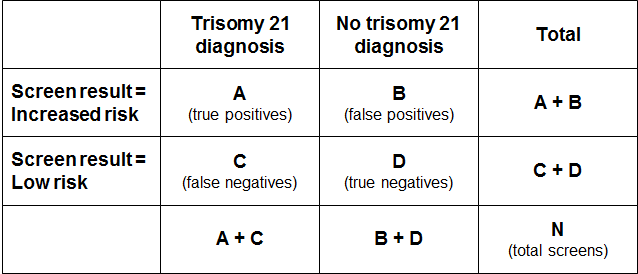 Positive predictive value and positive test rateThe positive test rate is the number of increased risk screens per 100 screens.Positive test rate = ((A+B)/N)*100Positive Predictive Value is the probability of having the condition given screen result was increased risk.PPV = P (Disease | Screen Positive) = A/(A+B)In order for PPV to increase, ‘A’ needs to be higher (more true positives) and/or ‘B’ needs to be lower (less false positives). However, an increase in positive test rate can come about when ‘A’ and/or ‘B’ increase. If the positive test rate increases due to higher true positives (A), then PPV will also increase. If instead the number of false positives increases, then the positive test rate will increase but PPV will decrease.False positive rateFalse positive rate is the number of false positives divided by false positives plus true negatives. It gives the proportion of women that did not have a baby or fetus with trisomy 21 that received an increased risk screening result.FPR = B/(B+D)Detection rateDetection rate is the number of true positives divided by true positives plus false negatives. It gives the probability that a woman carrying a fetus with trisomy 21 will receive an increased risk screening result for trisomy 21.Detection rate = A/(A+C)Data for women screened during 2014Figure 13 shows the data break down in relation to trisomy 21 for women screened during 2014. This data focuses on trisomy 21 and excludes Canterbury, South Canterbury and West Coast (because pregnancy outcomes for women in these areas are unknown) so the totals will not be the same as indicators 2 and 5 in this report.Figure 13: Categorisation of trisomy 21 screening results 2014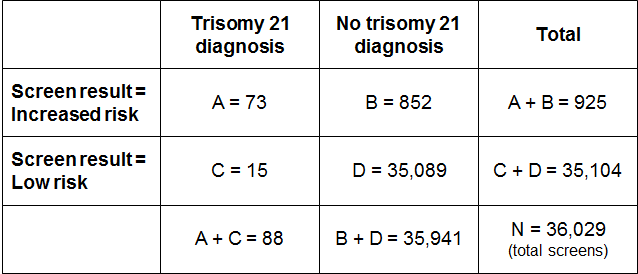 Positive predictive value (indicator 9)PPV	= A/(A+B)= 73 / 925= 0.08 (or 8%)If a woman receives an increased risk screening result for trisomy 21, there is an 8% probability that she is carrying a fetus with trisomy 21.False positive rate (indicator 10)FPR	= B/(B+D)= 852 / 35,941= 0.02 (or 2%)Out of all women that ultimately have a negative diagnostic test or a baby without trisomy 21, 2% will have received an increased risk screening result.Detection rate (indicator 11)Detection rate	= A/(A+C)= 73 / 88= 0.83 (or 83%)There is an 83% probability that a woman carrying a fetus with trisomy 21 will have received an increased risk screening result for trisomy 21.Appendix 5:
False negative screens by risk levelThere were 130 false negative screens in total across the period covered by this report. A false negative means that the screen result was low risk for each of trisomy 21, 18 and 13 but there was then a positive diagnostic test or infant diagnosis for one of trisomy 21, 18 or 13.Table 61 shows the number of false negatives for each of the four calendar years broken down by the screening risk result in the first group of columns. The next group of columns gives the total numbers of negative (low risk) screens. Overall, false negative screens made up 0.1% of all negative screens for each of the years from 2011 to 2013. The false negative rate for 2014 was lower at 0.07%.Table 61: False negative screens for trisomy 21, 18 and 13 by risk level, January 2011 to December 2014Appendix 6:
ROC curveFigure 14 shows the false positive rate plotted against the detection rate in what is known as a ‘receiver operating characteristic’ (ROC) curve. This plots the false positive rate on the horizontal x axis against detection rate on the vertical y axis for different possible cut off points of the screening test. The aim for a screening test is to maximise detection rate while minimising false positive rate.In New Zealand the cut off used for screening is 1:300. With this cut off the overall detection rate for trisomy 21, trisomy 18 and trisomy 13 in 2014 was 80%, and the false positive rate was 2.4%. To create the graph the detection rate and false positive rate were calculated for a range of other cut off points in order to plot the curve. What the curve shows is that if the cut off was lowered to increase the detection rate to 85.2%, the false positive rate would increase from 2.4% to 4.7%. This occurs at a risk cut off of 1:650.Figure 14: ROC curve for trisomy 21, 18 and 13 screening 2014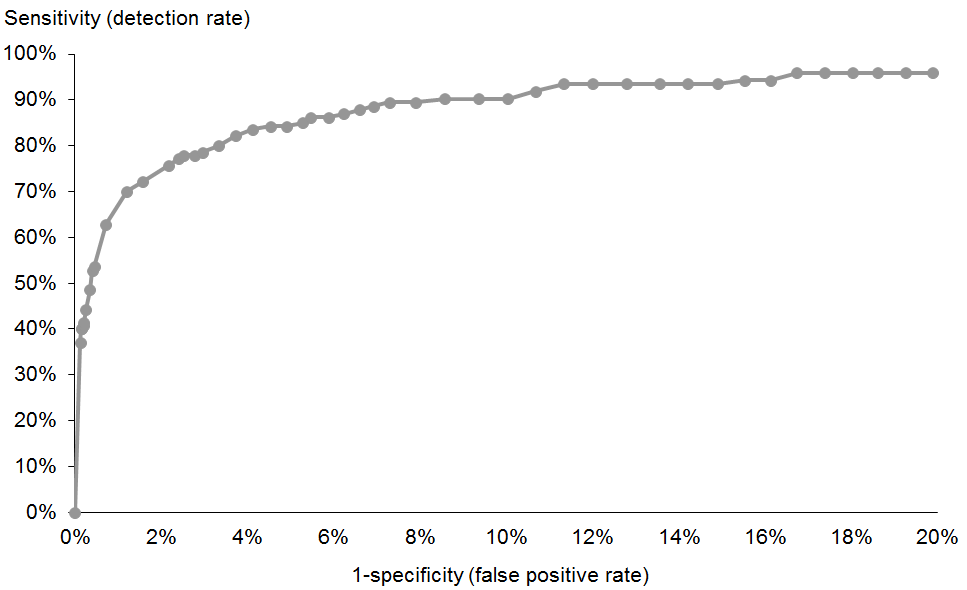 Appendix 7:
GlossaryAlpha-fetoprotein (AFP) – a protein that is normally produced by the fetus. Maternal serum AFP levels can be used as a biochemical marker in the detection of certain fetal abnormalities including neural tube defects (NTDs) after 15 weeks of pregnancy.Amniocentesis – a procedure involving the withdrawal of a small amount of amniotic fluid by needle and syringe through the abdomen guided by ultrasound performed at the same time. The tests performed on fetal cells in this sample can detect a range of chromosomal and genetic disorders.Analyte – a substance that is undergoing analysis or being measured. Analytes measured in antenatal screening include: pregnancy associated plasma protein-A, beta human chorionic gonadotropin, unconjugated oestriol, alpha fetoprotein and inhibin A.Beta-human chorionic gonadotropin (ßhCG) – a hormone produced during pregnancy and present in maternal blood and urine. It is used as a biochemical marker for Down syndrome and other conditions in first trimester combined and second trimester maternal serum screening.Chorionic villus sampling (CVS) – a procedure involving the withdrawal of a small amount of placental tissue by needle and syringe through the abdomen guided by ultrasound performed at the same time. Tests performed on placental cells can detect a range of chromosomal and genetic disorders.Crown rump length (CRL) – the measurement from the fetal crown to the prominence of the buttocks or breech. This is used for dating in the first trimester.Detection rate – the ability of screening to identify individuals with the condition screened for. A test with a high detection rate will have few false negative results. Also referred to as sensitivity.False negative result – when a woman receives a low risk screening result but the baby does have the condition screened for.False positive result – when a woman receives an increased risk screening result but the baby does not have the condition screened for.False positive rate – the false positive rate is the number of false positives divided by the number of false positives and true negatives. A low false positive rate corresponds with a high level of specificity, which refers to the ability of screening to identify individuals who do not have the condition screened for.Inhibin A – a hormone secreted by the ovary that is used as a biochemical marker in second trimester maternal serum screening for Down syndrome and other conditions.Neural tube defect (NTD) – a congenital anomaly involving the brain and spinal cord caused by failure of the neural tube to close properly during embryonic development. Open NTDs occur when the brain and/or spinal cord are exposed at birth through a defect in the skull or vertebrae. Examples of open NTDs are spina bifida (myelomeningocele), anencephaly, and encephalocele.Nuchal translucency (NT) – sonographic appearance of the collection of fluid under the skin at the back of the fetal neck. NT is a marker for chromosomal and other anomalies and can be measured in the first trimester of pregnancy.Pregnancy-associated plasma protein A (PAPP-A) – a protein originating from the placenta used as a biochemical marker in first trimester combined screening for Down syndrome and other conditions.Risk calculation algorithm – an explicit protocol (in this case computer-based) that combines a number of factors in determining overall risk of a particular outcome or condition.Screening – a way of identifying a group of people who are more likely than others to have a particular condition. The screening process involves testing people for the presence of the condition, and predicting the likelihood that they have the condition. Antenatal screening for Down syndrome and other conditions predicts the likelihood of the conditions being present in the fetus.Triploidy – an extremely rare chromosomal disorder in which a baby has three of every chromosome making a total of 69 rather than the normal 46 chromosomes.Trisomy – a group of chromosomal disorders in which there are three copies, instead of the normal two, of a particular chromosome present in the cell nuclei. The most common trisomies in newborns are trisomy 21 (Down syndrome), trisomy 18 (Edwards syndrome) and trisomy 13 (Patau syndrome).Unconjugated oestriol (uE3) – a hormone produced by the placenta and used as a biochemical marker in second trimester maternal serum screening for Down syndrome and other conditions.Further terms can be found at www.nsu.govt.nzNumberPercentageRecords received for report period189,965100.0%Final screening dataset for analysis178,22894.3%Total excluded records110,7375.7%Private/overseas screens49382.6%Invalid NHI1340.1%Unknown DHB3280.2%Date of death prior to screen3<0.01%Age at screen < 1248<0.01%Age at screen > 4969<0.01%Repeat screen152172.7%Trimester of screenNumber and rate of screens commencedNumber and rate of screens commencedNumber and rate of screens commencedNumber and rate of screens commencedTrimester of screen2011201220132014T1 screen39,31539,67938,96140,230T2 screen4698523854975610Total screens44,01344,91744,45845,840Screens per 100 births71.272.675.678.0DHBNumber of screens commencedNumber of screens commencedNumber of screens commencedScreens commenced (per 100 births)Screens commenced (per 100 births)Screens commenced (per 100 births)DHBFirst trimesterSecond trimesterTotalFirst trimesterSecond trimesterTotalNorthland1010160117048.07.655.6Waitemata6069722679177.39.286.5Auckland4673643531674.110.284.3Counties Manukau45871125571255.313.668.9Waikato3768455422371.68.780.3Bay of Plenty1813196200965.07.072.0Lakes899178107764.512.877.3Tairawhiti3436440749.39.258.5Taranaki827210103754.513.868.3Hawke’s Bay1223141136458.96.865.7MidCentral1105134123952.96.459.3Whanganui4187749551.19.460.5Capital and Coast2575257283272.97.380.2Hutt Valley1277173145068.89.378.1Wairarapa3434238572.48.981.2Nelson Marlborough1238144138287.010.197.1West Coast2703830877.110.988.0Canterbury4812575538780.09.689.6South Canterbury4724051272.26.178.3Southern2508236274476.37.283.5Total40,230561045,84068.49.578.0DHBScreens commenced (per 100 births)Screens commenced (per 100 births)Screens commenced (per 100 births)Screens commenced (per 100 births)DHB2011201220132014Northland47.050.053.355.6Waitemata84.283.186.586.5Auckland75.274.782.684.3Counties Manukau61.163.665.168.9Waikato73.272.576.780.3Lakes65.468.869.772.0Bay of Plenty60.967.970.277.3Tairawhiti44.549.553.058.5Taranaki63.360.561.668.3Hawke’s Bay56.162.064.665.7Whanganui51.354.558.359.3MidCentral45.545.448.260.5Hutt Valley77.079.578.480.2Capital and Coast71.571.072.778.1Wairarapa73.069.476.581.2Nelson Marlborough88.591.187.697.1West Coast69.476.982.388.0Canterbury85.987.290.789.6South Canterbury92.086.088.878.3Southern76.080.281.783.5Total71.272.675.678.0Number of screens commencedNumber of screens commencedNumber of screens commencedNumber of screens commencedScreens commenced (per 100 births)#Screens commenced (per 100 births)#Screens commenced (per 100 births)#Screens commenced (per 100 births)#20112012201320142011201220132014Age at screenUnder 20 years229821361952198956.754.758.666.320–24 years686369986959706658.661.064.468.625–29 years11,58412,13112,06612,80474.576.179.081.530–34 years13,50613,79213,97114,64178.479.183.383.235–39 years805080637662763175.077.576.378.740–44 years163917201768162868.266.772.669.445 years and over7377808158.463.655.961.4EthnicityMāori556259035823629435.237.840.244.4Pacific306831163012301243.445.447.548.9Asian651574217491844291.387.891.891.6Other28,86828,47728,13228,09290.792.194.496.1NZ Deprivation QuintileQuintile 1817681077692776496.193.494.191.7Quintile 2821684258262841586.487.689.391.7Quintile 3857587088757889976.978.082.484.2Quintile 495869859991410,34569.472.273.977.8Quintile 594519814982910,41650.252.456.860.4Unknown9441––––Total44,01344,91744,45845,84071.272.675.678.0Trimester of screenNumber and rate of screens completedNumber and rate of screens completedNumber and rate of screens completedNumber and rate of screens completedTrimester of screen2011201220132014T1 screen34,73535,69135,46436,206T2 screen4446495752695450Total screens39,18140,64840,73341,656Screens per 100 births63.465.769.370.9DHBNumber of screens completedNumber of screens completedNumber of screens completedScreens completed (per 100 births)Screens completed (per 100 births)Screens completed (per 100 births)DHBFirst trimesterSecond trimesterTotalFirst trimesterSecond trimesterTotalNorthland853155100840.57.447.9Waitemata5653704635772.09.081.0Auckland4344625496968.99.978.8Counties Manukau41621080524250.213.063.2Waikato3354440379463.88.472.1Lakes1596191178757.26.864.1Bay of Plenty79717296957.212.369.6Tairawhiti2906335341.79.150.7Taranaki71820692447.313.660.9Hawke’s Bay1091134122552.66.559.0Whanganui992133112547.56.453.8MidCentral3537743043.29.452.6Hutt Valley2300253255365.17.272.3Capital and Coast1095173126859.09.368.3Wairarapa2934033361.88.470.3Nelson Marlborough1101138123977.49.787.1West Coast2373827567.710.978.6Canterbury4307558486571.69.380.9South Canterbury4474048768.36.174.5Southern2223230245367.77.074.7Total36,206545041,65661.69.370.9DHBScreens completed (per 100 births)Screens completed (per 100 births)Screens completed (per 100 births)Screens completed (per 100 births)DHB2011201220132014Northland41.244.547.147.9Waitemata77.977.882.181.0Auckland70.469.477.678.8Counties Manukau53.857.359.763.2Waikato65.164.269.172.1Lakes58.261.761.964.1Bay of Plenty53.159.062.669.6Tairawhiti39.244.646.850.7Taranaki58.255.655.060.9Hawke’s Bay50.255.859.759.0Whanganui45.349.553.853.8MidCentral40.241.845.152.6Hutt Valley67.871.870.972.3Capital and Coast59.162.664.668.3Wairarapa62.859.666.570.3Nelson Marlborough78.781.377.987.1West Coast55.668.873.178.6Canterbury72.375.881.980.9South Canterbury86.982.685.574.5Southern67.373.775.674.7Total63.465.769.370.9Number of screens completedNumber of screens completedNumber of screens completedNumber of screens completedScreens completed (per 100 births)#Screens completed (per 100 births)#Screens completed (per 100 births)#Screens completed (per 100 births)#20112012201320142011201220132014Age at screenUnder 20 years180816991610160044.643.548.453.420–24 years575458906010605949.251.455.658.825–29 years10,27610,99711,09711,66566.169.072.674.330–34 years12,35312,85913,08913,64571.773.778.177.535–39 years745375437214713269.572.571.873.640–44 years147415881643148361.361.667.563.245 years and over6372707250.459.549.054.5EthnicityMāori456148804893517028.931.233.836.5Pacific247925912606259635.137.741.142.2Asian602469907091802184.482.786.987.1Other26,11726,18726,14325,86982.184.787.788.5NZ Deprivation QuintileQuintile 1751975207255723688.486.788.785.4Quintile 2748078057749785078.681.283.785.6Quintile 3774880288102818169.571.976.277.4Quintile 4840188519001929960.864.867.169.9Quintile 5802784418622908942.745.049.852.7Unknown6341––––Total39,18140,64840,73341,65663.465.769.370.9YearSecond trimester screening resultsSecond trimester screening resultsSecond trimester screening resultsSecond trimester screening resultsSecond trimester screening resultsSecond trimester screening resultsSecond trimester screening resultsYearTotal T2 screensTotal T2 screenswith NTwith NTwith PAPP-Awith NTwith PAPP-AYearNumberNumberNumberNumberNumberPercentagePercentage201144461811181126426440.75.9201249572048204829129141.35.9201352692219221936136142.16.9201454502378237837637643.66.9DHBSecond trimester screening resultsSecond trimester screening resultsSecond trimester screening resultsSecond trimester screening resultsSecond trimester screening resultsDHBTotal T2 screenswith NTwith PAPP-Awith NTwith PAPP-A#DHBNumberNumberNumberPercentagePercentageNorthland15564941.3–Waitemata7043224845.76.8Auckland6252415538.68.8Counties Manukau10803586533.16.0Waikato4401972644.85.9Bay of Plenty191102953.4–Lakes17275743.6–Tairawhiti6328444.4–Taranaki206344816.523.3Hawke’s Bay13469451.5–MidCentral133501337.69.8Whanganui7743155.8–Capital and Coast2531202247.48.7Hutt Valley173961255.56.9Wairarapa4024–60.0–Nelson Marlborough13888263.8–West Coast3823160.5–Canterbury5583004153.87.3South Canterbury4015137.5–Southern230129856.1–Total5450237837643.66.9Second trimester screening resultsSecond trimester screening resultsSecond trimester screening resultsSecond trimester screening resultsSecond trimester screening resultsSecond trimester screening resultsSecond trimester screening resultsTotal T2 screensTotal T2 screenswith NTwith NTwith PAPP-Awith NT#with PAPP-A#NumberNumberNumberNumberNumberPercentagePercentageAge at screenUnder 20 years4674671811812238.84.720–24 years118511855095095243.04.425–29 years1538153868368311144.47.230–34 years1398139865965910447.17.435–39 years6816812832836941.610.140–44 years17517562621835.410.345 years and over6611-––EthnicityMāori133713375295296639.64.9Pacific9059052752756130.46.7Asian100310033733738537.28.5Other220522051201120116454.57.4NZ Deprivation quintileNZ Deprivation quintileQuintile 15535533193194657.78.3Quintile 27177173543545949.48.2Quintile 38888884234236647.67.4Quintile 4130513055645649743.27.4Quintile 51987198771871810836.15.4Total545054502378237837643.66.9Trimester of screenNumber of incomplete screensNumber of incomplete screensNumber of incomplete screensNumber of incomplete screensTrimester of screen2011201220132014T1 screen4580398834974024T2 screen252281228160Total screens4832426937254184YearCommenced first trimesterCommenced first trimesterReason incompleteReason incompleteIncomplete as percentage of commencedIncomplete as percentage of commencedIncomplete as percentage of commencedType as percentage of all T1 incompleteType as percentage of all T1 incompleteYearTotal commencedIncompleteNo bloodNo NT scanT1 no bloodT1 no NT scanTotal T1 incompletesT1 no bloodT1 no NT scan201139,3154580338411968.63.011.673.926.1201239,6793,988289210967.32.810.172.527.5201338,9613497236811296.12.99.067.732.3201440,2304024265713676.63.410.066.034.0DHBCommenced first trimesterCommenced first trimesterReason incompleteReason incompleteIncomplete as percentage of commencedIncomplete as percentage of commencedIncomplete as percentage of commencedType as percentage of all T1 incompleteType as percentage of all T1 incompleteDHBTotal commencedIncompleteNo bloodNo NT scanT1 no bloodT1 no NT scanTotal T1 incompleteT1 no bloodT1 no NT scanNorthland10101571233412.23.415.578.321.7Waitemata60694162671494.42.56.964.235.8Auckland46733291821473.93.17.055.344.7Counties Manukau45874252801456.13.29.365.934.1Waikato37684142761387.33.711.066.733.3Bay of Plenty1813217140777.74.212.064.535.5Lakes89910276268.52.911.374.525.5Tairawhiti3435334199.95.515.564.235.8Taranaki82710929803.59.713.226.673.4Hawke’s Bay122313298348.02.810.874.225.8MidCentral110511356575.15.210.249.650.4Whanganui41865432210.35.315.666.233.8Capital and Coast2575275196797.63.110.771.328.7Hutt Valley12771821483411.62.714.381.318.7Wairarapa34350361410.54.114.672.028.0Nelson Marlborough123813796417.83.311.170.129.9West Coast270332498.93.312.272.727.3Canterbury48125053491567.33.210.569.130.9South Canterbury4722513122.82.55.352.048.0Southern2508285191947.63.711.467.033.0Total40,2304024265713676.63.410.066.034.0Commenced T1 screensCommenced T1 screensReason incompleteReason incompleteIncomplete as percentage of commencedIncomplete as percentage of commencedIncomplete as percentage of commencedType as percentage of all T1 incomplete#Type as percentage of all T1 incomplete#Total commencedIncompleteNo bloodNo NT scanNo bloodNo NT scanAll T1 incompleteNo bloodNo NT scanAge at screenUnder 20 years15013682749418.36.324.574.525.520 – 24 years585197773124612.54.216.774.825.225 – 29 years11,22110947743206.92.99.770.729.330 – 34 years13,2069595853744.42.87.361.039.035 – 39 years69314802422383.53.46.950.449.640 – 44 years144513749883.46.19.535.864.245 years and over75927–––––EthnicityMāori4905107277529715.86.121.972.327.7Pacific205936823813011.66.317.964.735.3Asian74194012121892.92.55.452.947.1Other25,847218314327515.52.98.465.634.4NZ Deprivation quintileQuintile 171995163221944.52.77.262.437.6Quintile 276875543352194.42.87.260.539.5Quintile 379866934372565.53.28.763.136.9Quintile 4900010066863207.63.611.268.231.8Quintile 58357125587737810.54.515.069.930.1Total40,2304024265713676.63.410.066.034.0YearCommenced second trimesterNo result issuedPercentage incomplete201146982525.4201249572815.7201352692284.3201454501602.9DHBCommenced second trimesterNo result issuedPercentage incomplete#Northland1605–Waitemata722182.5Auckland643182.8Counties Manukau1125454.0Waikato455153.3Bay of Plenty1965–Lakes1786–Tairawhiti641–Taranaki2104–Hawke’s Bay1417–MidCentral1341–Whanganui77––Capital and Coast2574–Hutt Valley173––Wairarapa422–Nelson Marlborough1446–West Coast38––Canterbury575173.0South Canterbury40––Southern2366–Total56101602.9Commenced second trimesterNo result issuedPercentage incomplete#Age at screenUnder 20 years488214.320–24 years1215302.525–29 years1583452.830–34 years1435372.635–39 years700192.740–44 years1838–45 years and over6-–EthnicityMāori1389523.7Pacific953485.0Asian1023202.0Other2245401.8NZ Deprivation quintileQuintile 1565122.1Quintile 2728111.5Quintile 3913252.7Quintile 41345403.0Quintile 52059723.5Total56101602.9Number and rate of increased risk screensNumber and rate of increased risk screensNumber and rate of increased risk screensNumber and rate of increased risk screens2011201220132014Total increased risk results1099115611031155Positive test rate per 100 screens2.82.82.72.8Number of increased risks for trisomy 21, 18 or 13Total number of completed screensPositive test rate per 100 screensAge at screenUnder 20 years1816001.120–24 years7660591.325–29 years14911,6651.330–34 years24513,6451.835–39 years38571325.440–44 years258148317.445 years and over247233.3EthnicityMāori13751702.6Pacific9725963.7Asian27980213.5Other64225,8692.5NZ Deprivation quintileQuintile 123172363.2Quintile 219078502.4Quintile 323881812.9Quintile 424292992.6Quintile 525490892.8Unknown–1–YearTotal increased risks for specified trisomyPositive test rate per 100 screensT1 results with increased risk for specified trisomyPositive test rate per 100 T1 screensT2 results with increased risk for specified trisomyPositive test rate per 100 T2 screensTrisomy 21Trisomy 21Trisomy 21Trisomy 21Trisomy 21Trisomy 21Trisomy 21201110812.88682.52134.8201211442.88712.42735.5201310812.78402.42414.6201411292.78682.42614.8Trisomy 18Trisomy 18Trisomy 18Trisomy 18Trisomy 18Trisomy 18Trisomy 1820111340.31230.4110.220121610.41490.4120.220131450.41250.4200.420141350.31190.3160.3Trisomy 13Trisomy 13Trisomy 13Trisomy 13Trisomy 13Trisomy 13Trisomy 1320111430.41400.430.120121690.41610.580.220131580.41440.4140.320141480.41340.4140.3Any one or more of trisomy 21, 18 or 13Any one or more of trisomy 21, 18 or 13Any one or more of trisomy 21, 18 or 13Any one or more of trisomy 21, 18 or 13Any one or more of trisomy 21, 18 or 13Any one or more of trisomy 21, 18 or 13Any one or more of trisomy 21, 18 or 13201110992.88782.52215.0201211562.88742.42825.7201311032.78472.42564.9201411552.88812.42745.0Risk levelTrisomy 21Trisomy 18Trisomy 131:5 – 1:2024744511:25 to 1:5017914251:55 to 1:3007037772Trimester of screenDiagnostic tests per 100 increased risk screensDiagnostic tests per 100 increased risk screensDiagnostic tests per 100 increased risk screensDiagnostic tests per 100 increased risk screensTrimester of screen2011201220132014T1 screen64.465.666.260.5T2 screen41.942.748.546.6Total screens59.759.862.057.1DHBNumber of diagnostic testsNumber of diagnostic testsNumber of diagnostic testsNumber of diagnostic testsTests per 100 increased risk screens#Tests per 100 increased risk screens#Tests per 100 increased risk screens#Tests per 100 increased risk screens#DHB20112012201320142011201220132014Northland2413282649.038.256.059.1Waitemata13613714011567.067.272.961.2Auckland117117898972.268.467.455.3Counties Manukau6775727654.550.746.550.3Waikato1526404020.538.257.163.5Bay of Plenty1122212136.768.855.363.6Lakes1523212155.669.767.753.8Tairawhiti552–––––Taranaki1418181263.675.066.748.0Hawke’s Bay2217211962.947.253.855.9MidCentral2020101154.162.538.557.9Whanganui4463––––Capital and Coast5261554572.269.375.360.0Hutt Valley1423181556.060.558.155.6Wairarapa5791––––Nelson Marlborough2311171867.647.889.578.3West Coastn/an/an/an/an/an/an/an/aCanterburyn/an/an/an/an/an/an/an/aSouth Canterburyn/an/an/an/an/an/an/an/aSouthern3339322866.053.461.557.1Total57761859954059.759.862.057.1Diagnostic tests per 100 increased risk screens#Diagnostic tests per 100 increased risk screens#Diagnostic tests per 100 increased risk screens#Diagnostic tests per 100 increased risk screens#2011201220132014Age at screenUnder 20 years––––20–24 years56.153.164.851.625–29 years60.461.962.161.830–34 years64.668.469.465.735–39 years65.159.962.054.940–44 years48.955.657.854.845 years and over––44.0–EthnicityMāori40.443.252.638.1Pacific35.637.037.937.1Asian70.772.170.266.4Other64.263.766.361.0NZ Deprivation quintileQuintile 171.667.572.662.4Quintile 270.471.666.961.6Quintile 360.263.262.055.1Quintile 452.552.159.460.6Quintile 547.147.653.749.4Risk levelNumber of diagnostic testsNumber of increased risk screensTests per 100 increased risk screens1:5 to 1:2013519868.21:25 to 1:509714467.41:55 to 1:30030860451.0Trimester of screenDiagnostic tests per 100 low risk screensDiagnostic tests per 100 low risk screensDiagnostic tests per 100 low risk screensDiagnostic tests per 100 low risk screensTrimester of screen2011201220132014T1 screen0.890.900.800.65T2 screen0.650.610.390.51Total screens0.860.860.750.63DHBNumber of diagnostic testsNumber of diagnostic testsNumber of diagnostic testsNumber of diagnostic testsTests per 100 low risk screens#Tests per 100 low risk screens#Tests per 100 low risk screens#Tests per 100 low risk screens#DHB20112012201320142011201220132014Northland527–––––Waitemata626055341.041.000.900.55Auckland717154381.601.581.150.79Counties Manukau382527180.830.510.570.35Waikato5181828–0.520.510.75Bay of Plenty510914–0.56–0.80Lakes3335––––Tairawhiti–3–1––––Taranaki61193–1.31––Hawke’s Bay118571.00–––MidCentral7498––––Whanganui4422––––Capital and Coast231821140.900.670.840.57Hutt Valley12108111.010.82–0.89Wairarapa1–––––––Nelson Marlborough914126–1.151.01–West Coastn/an/an/an/an/an/an/an/aCanterburyn/an/an/an/an/an/an/an/aSouth Canterburyn/an/an/an/an/an/an/an/aSouthern243516320.991.360.631.33Total2862962552210.860.860.750.63Diagnostic tests per 100 low risk screens#Diagnostic tests per 100 low risk screens#Diagnostic tests per 100 low risk screens#Diagnostic tests per 100 low risk screens#2011201220132014Age at screenUnder 20 years––––20–24 years0.310.260.310.3725–29 years0.350.380.350.3830–34 years0.530.660.540.4835–39 years1.921.561.200.9540–44 years5.495.665.904.1745 years and over––––EthnicityMāori0.440.690.570.47Pacific0.350.210.300.25Asian0.890.790.670.55Other0.990.990.860.73NZ Deprivation quintileQuintile 11.561.711.150.85Quintile 21.050.980.770.76Quintile 30.820.630.810.62Quintile 40.670.790.620.56Quintile 50.370.390.500.45Risk levelNumber of diagnostic testsNumber of low risk screensTests per 100 low risk screens1:301 to 1:50013721806.281:501 to 1:100018756483.311:1001 to 1:200017198131.741:2001 to 1:300010384411.221:3001 to 1:40006077140.781:4001 to 1:50005668340.821:5001 to 1:10,00013627,3160.501:10,001 to 1:100,00020868,5420.30DHBNumber of diagnostic testsNumber of diagnostic testsNumber of diagnostic testsDHB201220132014Northland1078Waitemata372527Auckland322632Counties Manukau182825Waikato162422Bay of Plenty257Lakes101915Tairawhiti5-2Taranaki13125Hawke’s Bay1267Mid Central433Whanganui91111Capital and Coast101111Hutt Valley171631Wairarapa511Nelson Marlborough614West Coastn/an/an/aCanterburyn/an/an/aSouth Canterburyn/an/an/aSouthern131310Total219208221Number of diagnostic testsNumber of diagnostic testsNumber of diagnostic tests201220132014AgeUnder 20 years13111320–24 years27343025–29 years37333630–34 years56495735–39 years49405240–44 years36373145 years and over142EthnicityMāori284731Pacific151622Asian372930Other139116138NZ Deprivation quintileQuintile 1523141Quintile 2383931Quintile 3393449Quintile 4495645Quintile 5414855Karyotype resultNumberPercentageNormal karyotype16876.0%Trisomy 21125.4%Trisomy 1894.1%Trisomy 1310.5%Turner syndrome31.4%Triploidy41.8%Other chromosome abnormality209.0%Failed test41.8%Total221100.0%Trimester of screenTrue positivesTrue positivesTrue positivesTrue positivesFalse positivesFalse positivesFalse positivesFalse positivesPositive predictive
value#Positive predictive
value#Positive predictive
value#Positive predictive
value#Trimester of screenPositive diagnostic test/infant diagnosis after increased risk screenPositive diagnostic test/infant diagnosis after increased risk screenPositive diagnostic test/infant diagnosis after increased risk screenPositive diagnostic test/infant diagnosis after increased risk screenNegative diagnostic test/infant without diagnosis after increased risk screenNegative diagnostic test/infant without diagnosis after increased risk screenNegative diagnostic test/infant without diagnosis after increased risk screenNegative diagnostic test/infant without diagnosis after increased risk screenPositive predictive
value#Positive predictive
value#Positive predictive
value#Positive predictive
value#Trimester of screen201120122013201420112012201320142011201220132014T1 screens104111109926606626286200.140.140.150.13T2 screens610126197250217228–0.040.05–Total screens110121121988579128458480.110.120.130.10Trimester of screenTrue positivesTrue positivesTrue positivesTrue positivesFalse positivesFalse positivesFalse positivesFalse positivesPositive predictive
value#Positive predictive
value#Positive predictive
value#Positive predictive
value#Trimester of screenPositive diagnostic test/infant diagnosis after increased risk screenPositive diagnostic test/infant diagnosis after increased risk screenPositive diagnostic test/infant diagnosis after increased risk screenPositive diagnostic test/infant diagnosis after increased risk screenNegative diagnostic test/infant without diagnosis after increased risk screenNegative diagnostic test/infant without diagnosis after increased risk screenNegative diagnostic test/infant without diagnosis after increased risk screenNegative diagnostic test/infant without diagnosis after increased risk screenPositive predictive
value#Positive predictive
value#Positive predictive
value#Positive predictive
value#Trimester of screen201120122013201420112012201320142011201220132014T1 screens707682686876956506340.090.100.110.10T2 screens37125193244202218––0.06–Total screens738394738809398528520.080.080.100.08Trimester of screenTrue positivesTrue positivesTrue positivesTrue positivesFalse positivesFalse positivesFalse positivesFalse positivesPositive predictive
value#Positive predictive
value#Positive predictive
value#Positive predictive
value#Trimester of screenPositive diagnostic test/ infant diagnosis after increased risk screenPositive diagnostic test/ infant diagnosis after increased risk screenPositive diagnostic test/ infant diagnosis after increased risk screenPositive diagnostic test/ infant diagnosis after increased risk screenNegative diagnostic test/ infant without diagnosis after increased risk screenNegative diagnostic test/ infant without diagnosis after increased risk screenNegative diagnostic test/ infant without diagnosis after increased risk screenNegative diagnostic test/ infant without diagnosis after increased risk screenPositive predictive
value#Positive predictive
value#Positive predictive
value#Positive predictive
value#Trimester of screen201120122013201420112012201320142011201220132014T1 screens3329252298118101970.250.200.200.18T2 screens12––12152419––––Total screens343125221101331251160.240.190.170.16Risk levelTrue positivesTrue positivesTrue positivesTrue positivesFalse positivesFalse positivesFalse positivesFalse positivesPositive predictive value#Positive predictive value#Positive predictive value#Positive predictive value#Risk levelPositive diagnostic test/ infant diagnosis after increased risk screenPositive diagnostic test/ infant diagnosis after increased risk screenPositive diagnostic test/ infant diagnosis after increased risk screenPositive diagnostic test/ infant diagnosis after increased risk screenNegative diagnostic test/ infant without diagnosis after increased risk screenNegative diagnostic test/ infant without diagnosis after increased risk screenNegative diagnostic test/ infant without diagnosis after increased risk screenNegative diagnostic test/ infant without diagnosis after increased risk screenPositive predictive value#Positive predictive value#Positive predictive value#Positive predictive value#Risk level2011201220132014201120122013201420112012201320141:5 to 1:20485861561551661401390.240.260.300.291:25 to 1:501515148137126951320.100.110.13–1:55 to 1:30010101995886476175810.020.020.03–AgeTrue positivesTrue positivesTrue positivesTrue positivesFalse positivesFalse positivesFalse positivesFalse positivesPositive predictive value#Positive predictive value#Positive predictive value#Positive predictive value#AgePositive diagnostic test/ infant diagnosis after increased risk screenPositive diagnostic test/ infant diagnosis after increased risk screenPositive diagnostic test/ infant diagnosis after increased risk screenPositive diagnostic test/ infant diagnosis after increased risk screenNegative diagnostic test/ infant without diagnosis after increased risk screenNegative diagnostic test/ infant without diagnosis after increased risk screenNegative diagnostic test/ infant without diagnosis after increased risk screenNegative diagnostic test/ infant without diagnosis after increased risk screenPositive predictive value#Positive predictive value#Positive predictive value#Positive predictive value#Age201120122013201420112012201320142011201220132014Under 20 years–1–1911614––––20–24 years–13455484856––––25–29 years5556849289102––––30–34 years171418121902101831910.080.060.090.0635–39 years323636213173342902880.090.100.110.0740–44 years162432292072242121830.070.100.130.1445 years and over32––18202418––––EthnicityTrue positivesTrue positivesTrue positivesTrue positivesFalse positivesFalse positivesFalse positivesFalse positivesPositive predictive value#Positive predictive value#Positive predictive value#Positive predictive value#EthnicityPositive diagnostic test/ infant diagnosis after increased risk screenPositive diagnostic test/ infant diagnosis after increased risk screenPositive diagnostic test/ infant diagnosis after increased risk screenPositive diagnostic test/ infant diagnosis after increased risk screenNegative diagnostic test/ infant without diagnosis after increased risk screenNegative diagnostic test/ infant without diagnosis after increased risk screenNegative diagnostic test/ infant without diagnosis after increased risk screenNegative diagnostic test/ infant without diagnosis after increased risk screenPositive predictive value#Positive predictive value#Positive predictive value#Positive predictive value#Ethnicity201120122013201420112012201320142011201220132014Māori779395115103120––––Pacific116210011410885––––Asian691110161199175228––0.060.04Other596668585245114664190.100.110.130.12NZ Deprivation quintileTrue positivesTrue positivesTrue positivesTrue positivesFalse positivesFalse positivesFalse positivesFalse positivesPositive predictive value#Positive predictive value#Positive predictive value#Positive predictive value#NZ Deprivation quintilePositive diagnostic test/ infant diagnosis after increased risk screenPositive diagnostic test/ infant diagnosis after increased risk screenPositive diagnostic test/ infant diagnosis after increased risk screenPositive diagnostic test/ infant diagnosis after increased risk screenNegative diagnostic test/ infant without diagnosis after increased risk screenNegative diagnostic test/ infant without diagnosis after increased risk screenNegative diagnostic test/ infant without diagnosis after increased risk screenNegative diagnostic test/ infant without diagnosis after increased risk screenPositive predictive value#Positive predictive value#Positive predictive value#Positive predictive value#NZ Deprivation quintile201120122013201420112012201320142011201220132014Quintile 1162324161591671511600.090.120.140.09Quintile 2231419131611831391330.130.070.120.09Quintile 3132414121681841501820.070.120.090.06Quintile 4121216191831751811560.060.060.080.11Quintile 59102113209230231221–0.040.080.06Trimester of screenFalse positivesFalse positivesFalse positivesFalse positivesTrue negativesTrue negativesTrue negativesTrue negativesFalse positive rateFalse positive rateFalse positive rateFalse positive rateTrimester of screenNegative diagnostic tests/ infant without diagnosis after increased risk screenNegative diagnostic tests/ infant without diagnosis after increased risk screenNegative diagnostic tests/ infant without diagnosis after increased risk screenNegative diagnostic tests/ infant without diagnosis after increased risk screenNegative diagnostic tests/ infant without diagnosis after low risk screenNegative diagnostic tests/ infant without diagnosis after low risk screenNegative diagnostic tests/ infant without diagnosis after low risk screenNegative diagnostic tests/ infant without diagnosis after low risk screenFalse positive rateFalse positive rateFalse positive rateFalse positive rateTrimester of screen201120122013201420112012201320142011201220132014T1 screens66066262862029,33030,07529,77730,4790.020.020.020.02T2 screens19725021722837424152436145790.050.060.050.05Total screens85791284584833,07234,22734,13835,0580.030.030.020.02Trimester of screenFalse positivesFalse positivesFalse positivesFalse positivesTrue negativesTrue negativesTrue negativesTrue negativesFalse positive rateFalse positive rateFalse positive rateFalse positive rateTrimester of screenNegative diagnostic tests/ infant without diagnosis after increased risk screenNegative diagnostic tests/ infant without diagnosis after increased risk screenNegative diagnostic tests/ infant without diagnosis after increased risk screenNegative diagnostic tests/ infant without diagnosis after increased risk screenNegative diagnostic tests/ infant without diagnosis after low risk screenNegative diagnostic tests/ infant without diagnosis after low risk screenNegative diagnostic tests/ infant without diagnosis after low risk screenNegative diagnostic tests/ infant without diagnosis after low risk screenFalse positive rateFalse positive rateFalse positive rateFalse positive rateTrimester of screen201120122013201420112012201320142011201220132014T1 screens68769565063429,34630,08729,79230,4990.020.020.020.02T2 screens19324420221837504163437845900.050.060.040.05Total screens88093985285233,09634,25034,17035,0890.030.030.020.02Trimester of screenFalse positivesFalse positivesFalse positivesFalse positivesTrue negativesTrue negativesTrue negativesTrue negativesFalse positive rateFalse positive rateFalse positive rateFalse positive rateTrimester of screenNegative diagnostic tests/ infant without diagnosis after increased risk screenNegative diagnostic tests/ infant without diagnosis after increased risk screenNegative diagnostic tests/ infant without diagnosis after increased risk screenNegative diagnostic tests/ infant without diagnosis after increased risk screenNegative diagnostic tests/ infant without diagnosis after low risk screenNegative diagnostic tests/ infant without diagnosis after low risk screenNegative diagnostic tests/ infant without diagnosis after low risk screenNegative diagnostic tests/ infant without diagnosis after low risk screenFalse positive rateFalse positive rateFalse positive rateFalse positive rateTrimester of screen201120122013201420112012201320142011201220132014T1 screens981181019729,98430,71330,40731,0840.0030.0040.0030.003T2 screens1215241939314398457047940.0030.0030.0050.004Total screens11013312511633,91535,11134,97735,8780.0030.0040.0040.003AgeFalse positivesFalse positivesFalse positivesFalse positivesTrue negativesTrue negativesTrue negativesTrue negativesFalse positive rate#False positive rate#False positive rate#False positive rate#AgeNegative diagnostic tests/ infant without diagnosis after increased risk screenNegative diagnostic tests/ infant without diagnosis after increased risk screenNegative diagnostic tests/ infant without diagnosis after increased risk screenNegative diagnostic tests/ infant without diagnosis after increased risk screenNegative diagnostic tests/ infant without diagnosis after low risk screenNegative diagnostic tests/ infant without diagnosis after low risk screenNegative diagnostic tests/ infant without diagnosis after low risk screenNegative diagnostic tests/ infant without diagnosis after low risk screenFalse positive rate#False positive rate#False positive rate#False positive rate#Age201120122013201420112012201320142011201220132014Under 20 years9116141586145513921376–0.01–0.0120–24 years5548485649175062512751740.010.010.010.0125–29 years84928910288189417945099450.010.010.010.0130–34 years19021018319110,53410,90211,05511,6100.020.020.020.0235–39 years31733429028861346218593358820.050.050.050.0540–44 years20722421218310741155117810600.160.160.150.1545 years and over18202418334135420.350.330.410.30EthnicityFalse positivesFalse positivesFalse positivesFalse positivesTrue negativesTrue negativesTrue negativesTrue negativesFalse positive rateFalse positive rateFalse positive rateFalse positive rateEthnicityNegative diagnostic tests/ infant without diagnosis after increased risk screenNegative diagnostic tests/ infant without diagnosis after increased risk screenNegative diagnostic tests/ infant without diagnosis after increased risk screenNegative diagnostic tests/ infant without diagnosis after increased risk screenNegative diagnostic tests/ infant without diagnosis after low risk screenNegative diagnostic tests/ infant without diagnosis after low risk screenNegative diagnostic tests/ infant without diagnosis after low risk screenNegative diagnostic tests/ infant without diagnosis after low risk screenFalse positive rateFalse positive rateFalse positive rateFalse positive rateEthnicity201120122013201420112012201320142011201220132014Māori9511510312040784392438046700.020.030.020.03Pacific1001141088522732349235723630.040.050.040.03Asian16119917522853776179626270820.030.030.030.03Other52451146641921,36821,33021,17120,9740.020.020.020.02NZ Deprivation quintileFalse positivesFalse positivesFalse positivesFalse positivesTrue negativesTrue negativesTrue negativesTrue negativesFalse positive rate False positive rate False positive rate False positive rate NZ Deprivation quintileNegative diagnostic tests/infant without diagnosis after increased risk screenNegative diagnostic tests/infant without diagnosis after increased risk screenNegative diagnostic tests/infant without diagnosis after increased risk screenNegative diagnostic tests/infant without diagnosis after increased risk screenNegative diagnostic tests/infant without diagnosis after low risk screenNegative diagnostic tests/infant without diagnosis after low risk screenNegative diagnostic tests/infant without diagnosis after low risk screenNegative diagnostic tests/infant without diagnosis after low risk screenFalse positive rate False positive rate False positive rate False positive rate NZ Deprivation quintile201120122013201420112012201320142011201220132014Quintile 115916715116060316006572657700.030.030.030.03Quintile 216118313913360676355625664410.030.030.020.02Quintile 316818415018265846804690869150.020.030.020.03Quintile 418317518115669067201727275000.030.020.020.02Quintile 520923023122175027882800584620.030.030.030.03Unknown––––6231––––Trimester of screenTrue positivesTrue positivesTrue positivesTrue positivesFalse negativesFalse negativesFalse negativesFalse negativesDetection rate#Detection rate#Detection rate#Detection rate#Trimester of screenPositive diagnostic test/ infant diagnosis after increased risk screenPositive diagnostic test/ infant diagnosis after increased risk screenPositive diagnostic test/ infant diagnosis after increased risk screenPositive diagnostic test/ infant diagnosis after increased risk screenPositive diagnostic test/ infant diagnosis after low risk screenPositive diagnostic test/ infant diagnosis after low risk screenPositive diagnostic test/ infant diagnosis after low risk screenPositive diagnostic test/ infant diagnosis after low risk screenDetection rate#Detection rate#Detection rate#Detection rate#Trimester of screen201120122013201420112012201320142011201220132014T1 screens10411110992312831240.770.800.780.79T2 screens6101262661–0.630.67–Total screens11012112198333437250.770.780.770.80Trimester of screenTrue positivesTrue positivesTrue positivesTrue positivesFalse negativesFalse negativesFalse negativesFalse negativesDetection rate#Detection rate#Detection rate#Detection rate#Trimester of screenPositive diagnostic test/ infant diagnosis after increased risk screenPositive diagnostic test/ infant diagnosis after increased risk screenPositive diagnostic test/ infant diagnosis after increased risk screenPositive diagnostic test/ infant diagnosis after increased risk screenPositive diagnostic test/ infant diagnosis after low risk screenPositive diagnostic test/ infant diagnosis after low risk screenPositive diagnostic test/ infant diagnosis after low risk screenPositive diagnostic test/ infant diagnosis after low risk screenDetection rate#Detection rate#Detection rate#Detection rate#Trimester of screen201120122013201420112012201320142011201220132014T1 screens70768268221821140.760.810.800.83T2 screens371251441––0.75–Total screens73839473232225150.760.790.790.83Trimester of screenTrue positivesTrue positivesTrue positivesTrue positivesFalse negativesFalse negativesFalse negativesFalse negativesDetection rate#Detection rate#Detection rate#Detection rate#Trimester of screenPositive diagnostic test/ infant diagnosis after increased risk screenPositive diagnostic test/ infant diagnosis after increased risk screenPositive diagnostic test/ infant diagnosis after increased risk screenPositive diagnostic test/ infant diagnosis after increased risk screenPositive diagnostic test/ infant diagnosis after low risk screenPositive diagnostic test/ infant diagnosis after low risk screenPositive diagnostic test/ infant diagnosis after low risk screenPositive diagnostic test/ infant diagnosis after low risk screenDetection rate#Detection rate#Detection rate#Detection rate#Trimester of screen201120122013201420112012201320142011201220132014T1 screens33292522101612120.770.640.680.65T2 screens12––3321––––Total screens34312522131914130.720.620.640.63AgeTrue positivesFalse negativesDetection rate#AgePositive diagnostic test/ infant diagnosis after increased risk screenPositive diagnostic test/ infant diagnosis after low risk screenDetection rate#Under 20 years24–20–24 years87–25–29 years21100.6830–34 years61310.6635–39 years125260.8340–44 years10170.9445 years and over5––EthnicityTrue positivesFalse negativesDetection rateEthnicityPositive diagnostic test/ infant diagnosis after increased risk screenPositive diagnostic test/ infant diagnosis after low risk screenDetection rateMāori2690.74Pacific1050.67Asian36110.77Other251600.81NZ Deprivation quintileTrue positivesFalse negativesDetection rateNZ Deprivation quintilePositive diagnostic test/ infant diagnosis after increased risk screenPositive diagnostic test/ infant diagnosis after low risk screenDetection rateQuintile 179200.80Quintile 269180.79Quintile 363120.84Quintile 459190.76Quintile 553160.77IndicatorMethodologyIndicator 1: Screens commencedNumerator: number of women who start screeningDenominator: number of live births and stillbirthsIndicator 2: Screens completedNumerator: number of women who have a risk result calculatedDenominator: number of live births and stillbirthsIndicator 3: Pathway variancesNumerator: completed second trimester screens that have an ultrasound or PAPP-A reading recorded against themDenominator: number of completed second trimester screensIndicator 4: Incomplete screensNumerator: number of screens commenced that have no risk result reported against themDenominator: number of screens commencedIndicator 5: Increased risk screening resultsNumerator: number of women who receive an increased risk resultDenominator: number of women who have a risk result calculatedIndicator 6: Diagnostic testing, increased risk screensNumerator: number of women with an increased risk result that have a diagnostic testDenominator: number of women with increased risk resultsIndicator 7: Diagnostic testing, low risk screensNumerator: number of women with a low risk result that have a diagnostic testDenominator: number of women with low risk resultsIndicator 8: Diagnostic testing, unscreened womenNumber of women who have diagnostic test that have not participated in screeningIndicator 9: Positive predictive valueNumerator: number of women given an increased risk screen result who have a positive diagnostic test/baby with positive diagnosisDenominator: number of screened women with an increased risk resultIndicator 10: False positive rateNumerator: number of women given an increased risk screen result who do not have a positive diagnostic test/baby with positive diagnosisDenominator: number of screened women who do not have a positive diagnostic test/baby with positive diagnosisIndicator 11: Detection rateNumerator: number of women given an increased risk screen result who have a positive diagnostic test/baby with positive diagnosisDenominator: number of screened women who have a positive diagnostic test/baby with positive diagnosisDHB2011201220132014Northland2299229221212105Waitemata7883797376557852Auckland6542670362436307Counties Manukau8745876881668288Waikato5390548552235259Lakes1588155914191393Bay of Plenty2862296727582790Tairawhiti748733710696Taranaki1566155815231518Hawke’s Bay2257226021602076Whanganui830874827818MidCentral2297215021222090Hutt Valley2054200619151856Capital and Coast3861387136313531Wairarapa530510502474Nelson Marlborough1650153115511423West Coast405407372350Canterbury6064598758266013South Canterbury572648640654Southern3672359334463286Total61,81561,87558,81058,779Age group2011201220132014Under 20405339073329299820–2411,70311,46610,80210,29625–2915,55315,93615,27715,70730–3417,23117,44716,76817,59635–3910,72710,40710,044969140–44240325792434234645 and over125121143132Unknown20121313Total61,81561,87558,81058,779NZ Dep 2013 quintile2011201220132014Quintile 18505867781778471Quintile 29512961592569175Quintile 311,15411,16510,62810,570Quintile 413,80713,65713,41813,299Quintile 518,81418,74317,29917,239Unknown23183225Total61,81561,87558,81058,779Ethnicity2011201220132014Māori15,78715,63714,49514,181Pacific7069687063446157Asian7138845581619213Other31,82130,91329,81029,228Total61,81561,87558,81058,779Karyotype resultNumberPercentageNormal karyotype43580.56%Confirmed Down syndrome6311.67%Other result*427.78%Total540100%ResultNumberTrisomy 1814Trisomy 135Turner syndrome10Triploidy1Sex chromosome aneuploidy (other than non-mosaic 45, X)4Autosomal trisomy (other than 13, 18, 21) (including mosaic)2Partial aneuploidy (autosome) (including mosaic)2Apparently balanced chromosome rearrangement4Total42ResultNumberNo abnormality detected on postnatal diagnostic test16Trisomy 2110Trisomy 188Triploidy5Other aneuploidy2No diagnosis365Total406Risk levelFalse negativesFalse negativesFalse negativesFalse negativesTotal negative (low risk) screensTotal negative (low risk) screensTotal negative (low risk) screensTotal negative (low risk) screens% of negative screens that are false negatives% of negative screens that are false negatives% of negative screens that are false negatives% of negative screens that are false negativesRisk level2011201220132014201120122013201420112012201320141:301 to 1:50097864825545715801.871.261.401.031:510 to 1:1,000657614071439139514230.430.350.500.421:1100 to 1:2000776523772441249625120.290.290.240.201:2100 to 1:3000344320172139208922080.150.190.190.141:3100 to 1:4000–32–1914194219551913–0.150.10–1:4100 to 1:500042–116931741168917130.240.11–0.061:5100 to 1:10,000236166996792688069650.030.040.090.01Less than 1:10,000234316,51617,21317,10017,7690.010.020.020.02Total3334372533,10534,26134,17535,0830.100.100.110.07